HMIS Procedures Manual (Ethiopia) 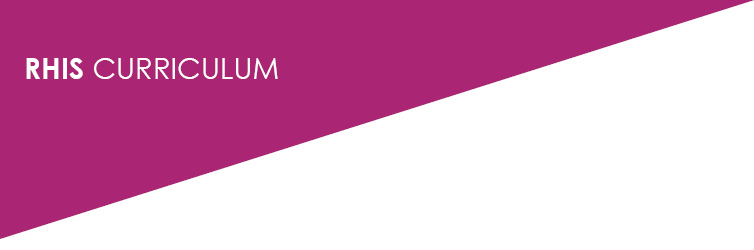 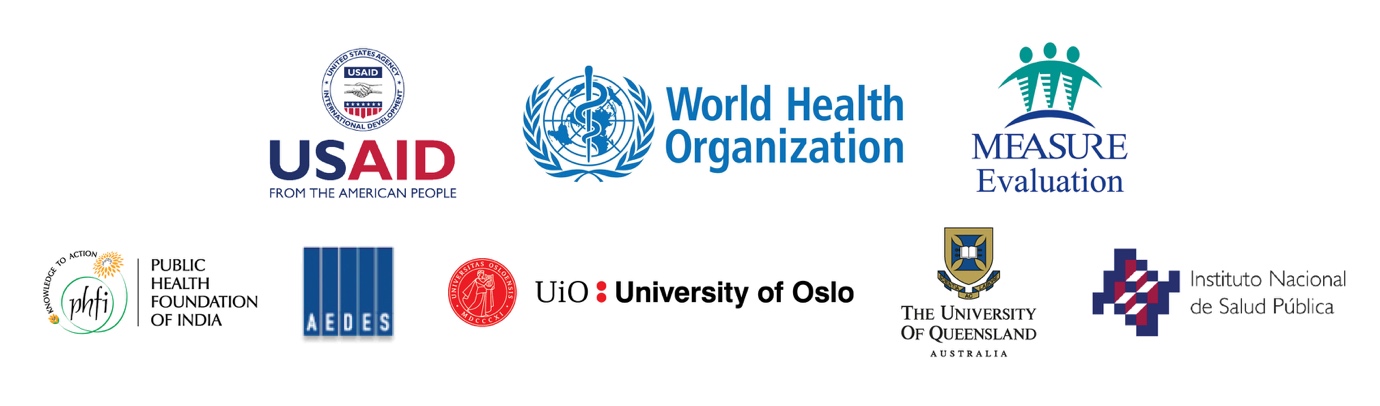 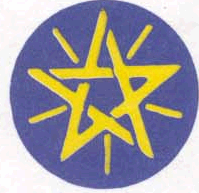 Federal Ministry of HealthHealth Management Information System (HMIS) /Monitoring and Evaluation (M&E)HMIS Procedures Manual: Data Recording and Reporting ProceduresHMIS / M&E Technical Standards: Area 3HMIS Reform Teamsecond editionJanuary 2010Executive SummaryReform of the Health Management Information System and Monitoring and Evaluation (HMIS/M&E) began with a Business Process Re-engineering (BPR) Assessment.  This technical and process assessment identified lack of standardization and duplicative information recording and reporting processes as two major barriers to providing quality information efficiently.  This document contains the revisions in recording instruments and reporting procedures proposed to standardize and streamline the HMIS/M&E.The HMIS captures much of its service and disease surveillance data from client/patient records that health professionals maintain for care and follow up.  HMIS simply exploits this routinely established procedure and builds on its potential without itself imposing a totally separate requirement. Obviously there is a need for close integration between client/patient recording and HMIS reporting. The recording instruments and processes to be reformed fall into four major areas:Client / patient encounter formats record interactions between clients or patients and care providers and other technical or administrative health staff.  The information recorded may include medical history, clinical observations, diagnosis, treatment, laboratory, pharmacy, and financial data.  The formats proposed here are based on current Federal Ministry of Health (FMOH) guidelines and regional practices.Intrafacility data flow describes the way patient/client encounter formats follow an individual through the facility and how the medical information recorded by one practitioner can be consolidated so that it becomes available for other practitioners.HMIS reporting formats contain the data required for the indicators used in M&E for performance improvement.HMIS data flow moves data from facilities and administrative offices through the reporting chain from facility to regional and nation offices.  While HMIS/M&E reform includes a plan for electronic transmission of data from woreda onwards, in accord with instructions from the Ministry and international best practices, the first stage in reform is to develop a clean manual system.  The formats and processes in this document implement this manual system.This document covers the formats and procedures for recording and reporting, which is Technical Area 3 as described in the Introduction.Introduction to HMIS/M&E Technical DocumentationMonitoring and Evaluation (M&E) is an action-oriented management tool that uses indicators to improve performance and remove bottlenecks.  These core indicators for action-oriented M&E come from routine service and administrative records through the Health Management Information System (HMIS).  HMIS and M&E are complementary processes; reforming one means reforming the other.Four technical areas have been identified for documentation of standards for the reformed HMIS/M&E.  Extensive consultation with managers and program officers in the last half of 2006 produced consensus on indicator definitions and disease classification required for M&E of the health sector and programs.  Reliable and timely supply of these indicators requires consistent information collection instruments and procedures.  Use of the information to improve performance requires the effective application of M&E principles and guidelines.  Standards, guidelines, and implementation procedures have been laid out for each of these areas in a series of documents on HMIS / M&E Technical Standards.Indicator definitions: HMIS / M&E Redesign Technical Standards: Area 1
Includes indicator definition, interpretation, method of calculation, and data source.Disease classification and case definitions: HMIS / M&E Redesign Technical Standards: Area 2
Includes classification of diseases to be reported through HMIS and case definitions appropriate for higher and lower capacity facilities.HMIS Data Recording and Reporting Procedures: HMIS / M&E Redesign Technical Standards: Area 3
Includes procedures and formats for recording medical information during client/patient encounters and for reporting and transmitting HMIS data.  These tools are based on the indicator definitions and disease classification established in the first two technical documents.HMIS / M&E information use guidelines and display tools: HMIS / M&E Redesign Technical Standards: Area 4
Includes guidelines for self-assessment by individuals and health institutions, as well as externally assisted performance monitoring such as supervision, participatory review, and dissemination.  Guidelines for visual presentation of information are also included.Three overarching principles have guided the redesign of these technical standards.Standardization.  Common definitions of indicators, data collection instruments, and data processing and analysis procedures form the foundation for effective HMIS/M&E.  Without consistent principles and definitions performance cannot be systematically measured and improved across locations or over time.Integration.  A single HMIS/M&E plan, shared by all partners, is a cornerstone of HSDPIII.  Implementation of this principle requires integrating data from different programs into a shared channel from which all derive their information.Simplification.  Collecting, analyzing, and interpreting only the information that is immediately relevant to performance improvement makes best use of scarce resources, especially human resources.A combined application of these principles supports the implementation of an effective and efficient HMIS/M&E in accord with the objectives of Business Process Reengineering (BPR).ContentsExecutive Summary	iIntroduction to HMIS/M&E Technical Documentation	iiAcronyms	viiSection 1: Client / patient encounter formats	11 Annex 1: Recording instruments used by all services	91.1 Integrated medical records	91.1.1 Individual folder	91.1.2 Individual summary sheet	101.1.3 Patient card	111.2 Service and appointment cards	131.2.1 Service identification card	131.2.2 Appointment card	131.3 Medical records management	131.3.1 Master patient index (MPI)	131.3.2 Tracer card	14Promotive and Preventive Services	142 Annex 2: Reproductive Health	152.1 Woman’s card	152.2 Family Planning	152.2.1 Family Planning (FP) register	152.2.2 Contraceptives issued	162.3 Integrated Antenatal, Labor, Delivery, Newborn and Postnatal Care Card	172.4 Antenatal care (ANC) register	182.5 Delivery register	192.6 Postnatal care (PNC) register	202.7 Obstetric and gynecological registers	212.7.1 Safe / post abortion registration	213 Annex 3: Expanded program on immunization (EPI) and Growth Monitoring	223.1 Immunization registers and tallies	223.1.1 Infant immunization and growth monitoring register	223.1.2 Tetanus Toxoid  (TT) immunization register	233.1.3 EPI tally sheet for all immunizations	243.2.1 Growth monitoring register	253.2.2 Growth monitoring tally sheet	26Curative Services	274 Annex 4: OPD, IPD, and multiple services	284.1 Outpatient department (OPD)	284.1.1 Integrated Management of Newborn and Child Illness (IMNCI) Register (for under 5s)	284.1.2 OPD abstract register	294.1.3 OPD Diagnosis and attendance tally	304.1.4 OPD Repeat attendance tally (for injection / dressing room)	314.2 IPD	324.2.1 Admission and discharge card	324.2.2 IPD admission and discharge register	334.2.3 IPD morbidity and mortality tally	344.3 Registers used by multiple services at OPD and IPD	354.3.1 Operation register	354.3.2 Referral register	364.4 Support Services	364.4.1 Tracer drug availability	364.4.2 Tracer drug days out of stock tally	375 Annex 5: HIV / AIDS and TB & Leprosy	385.1 Provider Initiated HIV Counseling and Testing (PIHCT)	385.1.1 Provider Initiated HIV Counseling and Testing (PIHCT) Tally	385.2 Voluntary counseling and testing (VCT)	395.2.1 Voluntary counseling and testing (VCT) register	395.2.2 VCT Tally	395.3 Pre-Antiretroviral therapy (PreART)	405.3.1 Pre-Antiretroviral therapy (PreART) register	405.3.2 Pre-ART Tally	415.4 Antiretroviral therapy (ART)	415.4.1 ART register	415.4.2 ART Enrollment Tally	425.4.3 ART Regimen Tally	435.5 HIV Exposed Infant (HEI)	445.5.1 HIV exposed infant (HEI) register	445.6 Tuberculosis – Directly Observed Short Course (TB / DOTS)	445.6.1 TB (DOTS) register	445.7 Leprosy	455.7.1 Leprosy register	456 Annex 6: Private sector recording and reporting	45Section 2: Intrafacility information flow	462.1 Integrated patient/client records	462.2 Implications for client / patient flow	472.3 Implementation of integrated medical records	48Section 3: HMIS reporting forms	48Section 4: HMIS Data flow	50Section 5: Data Quality	575.1 Checking Data Accuracy in Monthly Report	575.2 Completeness and Timeliness of Reporting	60Glossary: Description of types of recording formats	61Section 6. Sources	63Annex 1: FORMS USED BY ALL SERVICESAnnex 2: REPRODUCTIVE HEALTH REGISTERS, FORMS, AND INSTRUCTIONSAnnex 3: EPI & GROWTH MONITORING REGISTERS, INSTRUCTIONS, AND TALLIESAnnex 4: CURATIVE SERVICES: OPD and IPD CARDS, REGISTERS, TALLIES, AND INSTRUCTIONSAnnex 5: HIV/AIDS AND TUBERCULOSIS/LEPROSY REGISTERS, TALLIES, AND INSTRUCTIONSAnnex 6: PRIVATE SECTOR PROCEDURES, TALLIES, AND REPORTING FORMSAnnex 7: SERVICE DELIVERY REPORTING FORMATS AND INSTRUCTIONSAnnex 8: DISEASE REPORTING FORMATSAcronymsAIDS		Acquired Immune Deficiency SyndromeANC		Antenatal CareART		Antiretroviral TherapyARV		AntiretroviralBEOC		Basic Emergency Obstetric CareBoFED		Bureau of Finance and Economic Development (Regional)BPR		Business Process ReengineeringCAR		Contraceptive Acceptance RateCEOC		Comprehensive Emergency Obstetric CareCPR		Contraceptive Prevalence RateCSA		Central Statistical AuthorityCSRP		Civil Service Reform ProgramCYP		Couple Years of ProtectionDOTS		Directly Observed Therapy (Short Course)EDHS		Ethiopia Demographic and Health SurveyEPC		Epidemic Prevention and ControlEPI		Expanded Programme on ImmunizationFMOH		Federal Ministry of HealthFP		Family PlanningHAPCO	HIV/AIDS Prevention and Control OfficeHC		Health CenterHEW		Health Extension WorkerHIV		Human Immunodeficiency VirusHMIS		Health Management Information SystemHP		Health PostHSDP		Health Sector Development ProgramHSEP		Health Sector Extension ProgramIMNCI		Integrated Management of Newborn and Childhood IllnessIPD		Inpatient DepartmentLMIS		Logistics Management Information SystemM&E		Monitoring and EvaluationMB		Multibacillary leprosyMDG		Millennium Development GoalsMoFED	Ministry of Finance and Economic DevelopmentMPI		Master Patient IndexMR		Medical RecordMRN		Medical Record NumberNBTS		National Blood Transfusion ServiceNNT		Neonatal TetanusOPD		Outpatient DepartmentPAB		Protection at birth (from neonatal tetanus)PASDEP	Plan for Accelerated and Sustained Development to End PovertyPB		Paucibacillary leprosyPIHCT		Provider Initiated HIV Counseling and TestingPLWHA	People Living with HIV/AIDSPMTCT		Prevention of Mother to Child Transmission (of HIV/AIDS)PNC		Postnatal carePPD		Planning and Programming DepartmentPTB		Pulmonary tuberculosisRH		Reproductive HealthTB		TuberculosisTBA		Traditional Birth AttendanttTBA		trained Traditional Birth AttendantTT		Tetanus toxoidUNGASS	United Nations General Assembly Special SessionVCT		Voluntary Counseling and TestingWoFEDO	Woreda Finance and Economic Development OfficeWFA		Weight-for-ageWHO		World Health OrganizationWMS		Welfare Monitoring SurveyWorHO		Woreda Health OfficeSection 1: Client / patient encounter formatsThe service and administrative records create the information base needed to operate the health system.  These records supply information for medical services, supervision, research, accounting, insurance, and legal requirements, as well as for overall management of services through the Health Management Information System and Monitoring and Evaluation (HMIS/M&E).Information recorded during the encounter between a health care provider and a client or patient forms the heart of the information base; these records are supplemented by records of medical support services such as laboratory and dispensary, and by administrative financial and personnel records.Service data are generated as health workers provide service to individual clients and patients.  Health workers use multiple formats to record health-related information.  In a facility, the process of recording starts when the client / patient arrives at the facility, continues while staying and moving from unit to unit within the facility, and concludes when the client / patient checks out of the compound.  When outreach services are provided, similar forms are used to record information.  The recording formats that are used for these purposes in Ethiopia are documented in Annexes 1-6.Lack of standardization creates a major constraint in HMIS/M&E.  Consistent recording formats reinforce standards of clinical assessment and treatment and standards for data and indicators so that performance in different locations can be compared.The standardized client/patient encounter recording formats in this document have been developed in accord with international standards and best practices, and through consultation with technical programs and care providers.After determining the contents of the standard formats, the most appropriate instrument to record the information was selected and designed.  Client / patient information is typically recorded in registers and/or on patient cards retained at the facility.  Two basic, and sometimes conflicting, principles were followed in designing the recording instruments: first, make information available to other care providers (usually this principle supports use of cards filed in an individual medical record); second, minimize the time and cost required in recording (often this principle supports use of preformatted registers).Generally, there is a need for open-ended information recorded on a card when the condition or illness is complex so that the information to be recorded may not be predicted.  This is the situation in curative care and when assessment during routine preventive services reveals complications.  The level of service provided by the facility itself also determines the need for open ended-information.  The Business Process Reengineering (BPR) assessment of workflow in both facilities and administrative institutions also shows the importance of reducing unnecessary duplications in recording information on cards and registers, as well as eliminating unnecessary repetitions of information review.Based on these principles, and on discussions with HMIS/M&E stakeholders and implementers, a set of client/patient encounter recording instruments, aggregation and tallying tools, and reporting formats have been developed.  The information recording instruments and procedures aim at simplicity and efficiency, with a shift to more complex instruments and procedures when necessary.Examples of these instruments, along with detailed instructions for use, are included in the Annexes to this manual.  (Some of the instruments are printed on a larger size of paper than the size used in this manual.  These instruments have been reduced for reproduction here.)Annex 1: Forms used by all servicesAnnex 2: Reproductive and maternal healthAnnex 3: Expanded Programme on Immunization (EPI) and growth monitoringAnnex 4: Curative services: Outpatient Department (OPD) and Inpatient Department (IPD)Annex 5: HIV/AIDS and Tuberculosis (TB)/LeprosyAnnex 6: Private SectorAnnex 7: Service DeliveryAnnex 8: Disease ReportingThe following diagram illustrates the relationship between the medical records forms and the HMIS indicators.  A summary list of the HMIS medical records forms is included after this diagram.The next section in this manual lists each form in detail, with detailed information on their purpose in the providing care and HMIS information, who maintains them, where they are kept, and data compilation procedures.  Replicas of each form and instructions for completing them are in the Annexes.Medical Records Forms and HMIS IndicatorsRecording Formats used by Multiple ServicesPreventive and Promotive Service Recording FormatsCurative Care Recording Formats1 Annex 1: Recording instruments used by all servicesAt Health Centers, Clinics, and Hospitals service and medical records are maintained on separate cards and forms, as well as on registers.  All cards and forms that record the services and health status for a single individual are kept in the integrated medical record folder.  The medical practitioner can refer to the observations, findings, and treatment provided by all services.   Access to the facility’s complete medical records for an individual enables the practitioner to provide holistic quality care.This section of the Procedures Manual describes recording instruments that are shared by multiple services.  These include records that remain in the facility, as well as identification and appointment cards that are retained by the client / patient.All medical services at Health Centers, Clinics, and Hospitals share three types of recording instruments: Integrated medical records, Service and appointment cards, and Medical records management.1.1 Integrated medical records1.2 Service and appointment cards1.3 Medical records managementPromotive and Preventive ServicesAt Health Centers, Clinics, and Hospitals, preventive and promotive services are recorded on registers.  Simple services, like immunizations, are recorded primarily on registers, supplemented by some client-based and facility-based cards.  More complex services, like reproductive health, record detailed information on cards at HC, Clinic, and Hospital, with summary registers for supervision and HMIS data compilation.  At HC, Clinic, and Hospital, data are compiled from registers, either directly or with the assistance of tally sheets.At Health Centers, Clinics, and Hospitals promotive and preventive services comprise two categories of medical services: Reproductive Health and Child Health / EPI.Formats and instructions for reproductive health are in Annex 2: Reproductive Health Registers, Forms, and Instructions.Formats and instructions for child health and EPI are in Annex 3: Child health and Expanded programme on immunization (EPI) Registers, Instructions, and Tallies.2 Annex 2: Reproductive Health2.2 Family Planning2.7 Obstetric and gynecological registers3 Annex 3: Expanded program on immunization (EPI) and Growth Monitoring3.1 Immunization registers and talliesCurative ServicesAt Health Centers, Clinics, and Hospitals a Patient Card, described above in Section 1.1.3, is used to record clinical details in both OPD and IPD.  Specialty and chronic services, such as TB/Leprosy and HIV/AIDS, also have special cards and registers.  Additionally, support services such as laboratory, radiology, and pharmacy also have special forms to guide and record their services.  All facilities – HCs, Clinics, and Hospitals – summarize OPD and IPD services provided on registers, and data are compiled from registers, either directly or with the assistance of tally sheets.Curative and chronic care services use five categories of recording formats: Outpatient Department (OPD), Inpatient Department (IPD), Support Services, HIV/AIDS, and TB/Leprosy.Formats and instructions for OPD, IPD, and multiple services are in Annex 4: OPD and IPD Cards, Registers, Tallies, and Instructions.  Formats and instructions for HIV/AIDS and TB and Leprosy are in Annex 5.4 Annex 4: OPD, IPD, and multiple services4.1 Outpatient department (OPD)4.2 IPD4.3 Registers used by multiple services at OPD and IPD4.4 Support Services5 Annex 5: HIV / AIDS and TB & Leprosy5.1 Provider Initiated HIV Counseling and Testing (PIHCT)5.2 Voluntary counseling and testing (VCT)5.3 Pre-Antiretroviral therapy (PreART)5.4 Antiretroviral therapy (ART)5.5 HIV Exposed Infant (HEI)5.6 Tuberculosis – Directly Observed Short Course (TB / DOTS)5.7 Leprosy6 Annex 6: Private sector recording and reportingAssessments of private sector hospitals and clinics show that most of them use a set of patient cards and registers to collect data for planning and management of the health institution as well as for reporting. Some of the formats used are substantially different from the public sector formats.In order to help private providers to fill in the proposed reports, two options are given (or a combination of the two options):A. Use the FMoH formats for registers and tally sheets.B. This option may need revision in accord with changes in HMIS forms.  Use a set of tally sheets specifically developed for the private sector. The following tally sheets are proposed (actual formats are in Annex 6):Monthly Family Planning Acceptor TallyAnnual Family Planning Method Dispensed CountMonthly Antenatal and Postnatal Care TallyMonthly Safe Abortion TallyMonthly Delivery TallyMonthly Maternal and neonatal Institutions DeathsMonthly EPI Immunization TallyMonthly Provider Initiated HIV Counseling and Testing (PIHCT) TallyMonthly OPD New And Repeat Attendance TallyMonthly IPD Admission, Death, and Discharge TallyFor more complex reporting requirements the standard FMOH registers and recording tools should be used (HIV/AIDS and TB).  If tally sheets are used, FMOH has the authority to review the private facility’s recording instruments and procedures to ensure that the data reported meets quality standards.Section 2: Intrafacility information flow2.1 Integrated patient/client recordsThe first step in integrating information and using it to improve service begins with patient / client care.  All medical records for an individual which are kept within the facility should be available to a care provider when services are provided.  Without as complete knowledge as possible of a person’s medical history, a patient may be misdiagnosed or inappropriately treated.  The HMIS/M&E include three facility record keeping procedures that significantly improve the integration of medical records, their availability to service providers, and their suitability for use with the emerging health insurance initiative.Unique Medical Records Number (MRN) for each client / patient.  This number remains constant over time and across all services in a single facility.  Ideally this number would be unique nationwide; this is a requirement for nationwide insurance schemes that cover multiple providers.  Within a single facility, it links all the information related to a specific individual.Individual folder with unique MRN that contains medical information from different departments, from both IPD and OPD, and from preventive and curative services.  Each individual has a folder, kept at the health facility, which contains all of the medical records accumulated during service provision at the facility.  This includes all client/patient cards, laboratory forms, etc.  All of the individual recording instruments: cards, registers, summary sheets, etc contain fields that link to the MRN.The folders are kept in the card room and filed by MRN, so the individual folders for a given household are filed together.  The care provider can then easily locate the records for other family members if this information is needed.  This method of filing combines the need for confidentiality, even within families, with the advantages of a comprehensive perspective offered by a family folder.Summary sheet in each individual’s folder which records the visit date, service, outcome, cost, etc on a single line for each visit to the facility.  The summary sheet serves as brief history of the individual’s clinical and preventive service interactions with the facility.2.2 Implications for client / patient flowAn individual is required to have a MRN to receive service at the facility.  In order to make comprehensive medical records available to all care providers, records for all services should be kept in the integrated folder, which is filed by MRN in the Card Room.  If the individual is not registered at the facility, registration, which includes receipt of a MRN and integrated folder, is required before service can be provided.  There are no exceptions to this rule.  A patient previously registered at the facility goes directly to the Card Room to initiate service.  In this case, the integrated folder and summary sheet are retrieved using the individual’s MRN.  The integrated folder for both newly and previously registered individuals is sent to the service room via messenger.In order to maintain the reduced waiting time for essential public health services, a “fast track” for access to these services should be maintained in the Card Room.  “Fast track” services are immunization, ANC, PNC, under 5 OPD, TB/Leprosy, and HIV/AIDS specialty services.  Ideally the “fast track” is implemented with a separate window where individuals attending these services notify their presence to have their records taken to the service room.  If a separate window is infeasible, a separate “fast track” queue should be set up.2.3 Implementation of integrated medical recordsThe following steps should be taken to implement the integrated medical records system in each facility:Announcement to staff by facility head.  The first step in integrating the medical records is for the facility head to explain the procedural changes and their rationale to the staff. Orientation and training of Card Room clerks.  Card Room clerks should be oriented in the new procedures and the reasons for introducing them so they can explain the new procedures to clients and patients.  The clerks should be trained in assigning a unique MRN, in completing the demographic information on the outside of the integrated card, in filing the cards, and in serving the “fast track” to minimize waiting time.Establish “fast track” in Card Room.  A “fast track” window or queue should be established to minimize waiting time for immunization, ANC, PNC, under 5 OPD, TB/Leprosy, and HIV/AIDS specialty services.Signage.  The “fast track” line and new procedures should be explained on signs clearly posted at the entrance to the facility and in the Card Room.Assignment of MRN and integrated folder.  Each client and patient should be assigned a MRN and integrated folder.  A previously registered individual should be assigned a MRN and folder at their first attendance after the new procedures are established.  Their existing medical records, from all services, including the existing OPD card and IPD folder, should be inserted into the new integrated folder.Filing the integrated folder during the pilot test.  During the pilot test the integrated folders should be filed separately, in numeric order, on a special shelf.  This will aid in evaluating the implementation of the integrated folder system.Section 3: HMIS reporting formsThe HMIS reporting formats collect and transfer the data required to calculate the indicators used in performance monitoring.  The data are gathered from the client / patient encounter formats, using tally sheets, and entered onto the reporting formats.The quarterly and annual reporting formats for each level, along with the definition for each data item reported and the register item and tally source for each data item, are included in Annexes 7 (Service Delivery) and 8 (Diseases).Section 4: HMIS Data flowHMIS data flowThe following paragraphs provide a rationale for the data flow.Consumers.Monitoring frequency.  Each consumer has its own frequency for monitoring programs and diseases.  In general, facilities are expected to monitor their performance monthly, while administrative offices monitor performance quarterly or less frequently.Reporting frequency.  Quarterly from facility to woreda / subcity; quarterly from woreda / subcity onwards.  Facilities analyze their performance monthly and report to woredas / subcities quarterly.  Woredas report onwards quarterly, depending on regional guidelines; regions report to FMOH quarterly.Reporting line.  The reporting line follows the supervisory line, with health institutions reporting to their supervising institutions.  In general, this means that Health Posts and Health Centers / Clinics report to the woreda / subcity; hospitals to the zone / region; woredas to the zone / region; zones to region; regions to FMOH.There is an additional need for exchange of information between institutions that have a collaborative relationship.  For example, Health Posts collaborate with the local Health Center for service delivery; similarly Health Posts collaborate with the kebele administration.  The woreda in which a hospital is located has a particular interest in hospital performance because many of its services may be delivered to woreda residents.  Administrative offices have a collaborative relationship with local governing bodies that fund their operations.  These “partnership” reporting channels may vary from location to location and are be used as the need arises.  The “supervisory” reporting channel is fixed; its guidelines must be strictly observed to ensure completeness of reporting and to avoid double counting.Level of detail.  The level of detail needed at each level is determined by the indicators used for performance review.  Clearly each woreda needs to know the performance of each of its facilities so that it can identify areas in need of support.  Some indicators at the federal level are based on woreda performance.  For example, the number and proportion of woredas with a VCT center, or with immunization coverage above 80%.  In order to supply the information to calculate these indicators, details per woreda and facility type and ownership are needed at the national level.  Therefore, from woredas onwards data per month, per facility type and ownership, per woreda, are required.  (This HMIS implementation plan also includes an automated system in which this level of detail does not impose an excessive reporting burden.)The inclusion of private sector facilities in the HMIS reporting flow provides an opportunity to monitor public private partnership in the implementation of programs such as HIV/AIDS, TB, disease notification, and Safe Motherhood.  Disaggregation of indicators for these programs along public / private ownership lines will show the extent of this partnership.  For the purposes of comparison, it is proposed that the three types of private sector clinics (small, medium, and large) be aggregated under the category of Health Center.Information and Communications Technology (ICT).  At woreda level and upwards.  Data analysis and transmission will be automated through data entry of facility data at the woreda level.  At woreda level and upwards production of reports (tables, charts, and maps) will be automated.  Data will be transmitted electronically, by CD, internet, or direct input into a data warehouse, depending on the infrastructure available.Special needs.  The Epidemic Prevention and Control Unit has responsibility for detection of disease outbreaks and activation of control measures.  The frequency of reporting for immediately notifiable diseases and for diseases under epidemic alert (those for which the number of cases has exceeded the alert threshold) varies from the routine monthly reporting.  While the reporting line follows the supervisory channel, the reports need to be transmitted as quickly as possible to the responsible person through a “fast track” channel.The manual “fast track HMIS channel” uses the yellow envelope practice currently employed to send information directly to the disease expert responsible for epidemic control at each level.  With implementation of the electronic HMIS, the “fast track channel” will use electronic transmission.Effectiveness.Data quality.  Data must be of sufficient quality to support decision-making.  Poor quality data lead to poor decisions.  Data reported through multiple channels is a known source of inconsistent data of undetermined quality.When data flow through an integrated channel, it is possible to institute data quality checks and correction measures, and to train personnel in these quality assurance procedures.  Data flowing through an integrated channel are also internally consistent and unambiguous.  They reflect the same period of time and the same location; their definitions and collection protocols are known.Efficiency.Efficient flow.  The flow is designed to minimize the time and costs in transmitting data between locations.  The amount of data to be transmitted has already been decreased by the adoption of a revised indicator and disease list.  The process of data transmission will be further streamlined in two ways.  First, the BPR HMIS assessment identified duplication as a major source of inefficiency.  Currently data are transmitted through multiple channels.  Each channel adds overhead costs; integrating data transmission into an integrated channel will eliminate this duplication and its associated costs.  Second, the introduction of Information and Communications Technology (ICT) to support data transmission will reduce the labor-associated recurrent data processing costs from woredas onwards.HMIS/M&E Reporting Flow DiagramHMIS/M&E Information Flow within HIReports flow into HI through HMIS in-charge, who disseminates compiled information to responsible officer.  These officers review and may provide feedback or additional processing.At the facility, HMIS reports cover a single month, according to the Ethiopian calendar.  Monthly results, along with quarterly totals, are forwarded onwards each quarter.  Annual reports cover the Ethiopian Fiscal Year (EFY), which begins in Hamle (July of Gregorian calendar) and ends in Sene (June of Gregorian calendar) of the next year.HMIS Reporting ScheduleNote: Arrival date in all cases refers to the following month after each quarter or fiscal year.  This schedule is intended to provide enough time for review of results to improve data quality, particularly at the facility.This schedule presumes a manual system.  Introduction of electronic transmission from the woreda onwards should reduce the transmission type for reports.Section 5: Data Quality5.1 Checking Data Accuracy in Monthly ReportIf data in the monthly report are not accurate, then decisions made based on those data may not produce the effects that are intended.  Lot quality assurance sampling (LQAS) is a methodology that originated in manufacturing as a low-cost way to assess and assure quality.  Based on a small sample size, one can estimate the level of quality.  In recent years this methodology has been applied to assess the quality of various aspects of health services, including data quality.The following steps show how the quality of HMIS data can be estimated using a sample of 12 data elements and comparing the results with a standard LQAS table.  Selected data elements from the monthly report submitted to the woreda are compared with the tallies and register sums that are the sources of these data elements.  If a high proportion of the numbers are the same, then the quality of the data can be assumed to be high; if a low proportion is the same, then the quality of the data is low. Selection of data elements is random, which means data elements are selected without any preference. A broad representation of the data elements from different sections of the monthly report form is required to assure all data elements are given equal opportunity for selection. A sample of 12 data elements is required based on LQAS table.Select randomly one data element from each section of the previous monthly report. Write the selected data element in the first column of the data accuracy check sheet given below. Repeat the procedure until all data elements from different sections are entered in first column.Copy the figures of the selected data elements as reported on the monthly report form in second column of data quality check sheet, under the heading of “figures from monthly report form”. Pick the register or tally sheet which has the selected data element.  Sometimes there may be several registers or tally sheets.  Count the actual entries in the register or tally related to a specific selected data element. Put the figure you counted in third column of check sheet, under the heading “figure from register”. Repeat this procedure for all data elements.If the figures in column 2 and 3 are same, tick under YES in column four. If they are not the same (do not match), put a tick under NO in column four. Repeat this procedure for all data elements.Count the total ticks under “YES” and write in row of total for “YES”. Repeat the procedure for “NO” column. The sum of YES and NO totals should be equal to the sample size of 12.Data Accuracy Check SheetThe total in number in the “Yes” column corresponds to the percentage of data accuracy in the following LQAS table.  For example, if total “yes” number is 2, the accuracy level is between 30-35%; if total number in the “yes” column is 7, the accuracy level is between 65-70%. Circle the data accuracy percentage and write it in section D3.2 of the monthly report and submit to the woreda office.You could set a target for achievement in a specified period and use it for monitoring progress. The target can be broken down on monthly basis. For example, if data accuracy is improving by 5% on monthly basis, the correct match number should increase accordingly as shown in the LQAS table. As the correct match number increases compared to previous months, it reflects improvement in level of data accuracy.Achievement of data accuracy level at 95% means a high level of accuracy and needs to be maintained at that level.Note: Please note that with sample size of 12 data elements, the data accuracy ranges +15%. That means that if the data accuracy is 30%, the range is between 15% and 45%. 5.2 Completeness and Timeliness of ReportingReporting completeness (the proportion of reports expected that were received) and timeliness (the proportion of reports expected that were received on time) and important indicators of data quality.  Completeness and timeliness are also HMIS indicators.  If reports are incomplete, the data may give an inaccurate picture of performance, leading to poor decisions; if reports are late, then the information may not be available when needed to make a decision.  The following table should be used by institutions that receive reports to summarize the completeness and timeliness of reporting.Reports ReceivedGlossary: Description of types of recording formats 1. Central card room: is a place where patients show up as they arrive at the facility and register for services.  Each patient/client gets a unique registration number, called a Medical Record Number (MRN), based on the serial number reached at the time of registration. Corresponding to the registration number, date, a few personal and residential data are entered on the individual medical record folder that will hold all of the client’s medical records from all services. The customer gets an individual patient card which will be inserted in the individual medical record folder and forwarded to the examination room. The examining practitioner records pertinent findings and treatments on card. At the end of the service, the individual medical record folder will be returned to the card room for proper filing. If the client happens to return another time for medical reasons, the card room clerk will pull the folder from its shelf and the recording process flows again.In almost all cases, patients are charged with examination fees before they get registered and are examined at this point. 2. Service identification card: is a small piece of hard paper (card) that patients/clients get from facilities as they register for service. This card typically bears the name, address, date of registration, and MRN. The identification / registration information noted on the card is used to find customer's individual facility based medical records folder from the archive whenever he/she shows up another time for service. Customers have to securely keep this card at home and bring it with them whenever they revisit facility. Different type of cards kept by the client may also be issued by curative and preventive/promotive services units of the same facility.3. Individual patient card: This is a card on which health professionals document detailed information pertaining to medical examinations/investigations and actions on a single customer.  This card is issued during registration at first visit as described in #1 above. Facilities may also have different forms for curative and preventive/promotive services they provide.4. Registration book: commonly used by preventive services and disease programs. They too are used for curative care in smaller health facilities where individual patient charts may not be available and in sick child clinics. In a classic situation, MRN, serial number, date, personal identification, medical assessments and services given are recorded. Customers are registered in this book in the order they come for the services. In many instances (EPI, ANC, FP, TB/LP) clients will have to make several repeat visits until they complete or terminate from the service. Such cases are registered once (first visit) and subsequent visits are simply checked along the same line by going back to the page (registration date/number) of first visit. This type of recording is called longitudinal.Other services that require a single contact per episode of event (curative, delivery) customers are registered serially so longitudinal recording becomes unimportant. Each subsequent visit is registered as new.5. Departmental (administrative) register: Unlike registration book (point 4, above) where service departments maintain detailed medical/health facts on patients and clients, here departments record a few identification information like card number, date, name and sex, type of service, etc. This record is useful mainly for administrative purposes like: estimating daily work load per practitioner, number of service users for reporting, retrieving client cards during revisit, follow up on legal cases, supervisors check, etc.  6. Tally: A sheet of paper with services listed on and blank space in front is used to mark the number of clients that used services. The tally in most places in Ethiopia is made by a forward slash ('/') representing one service provided. When 4 slash marks have been made, the next mark (the fifth) crosses the previous four.  This makes it easier to count the tally strokes.  The tally is supposed to be done immediately or as soon as possible. The aim is to easily count the number of service users in a given period of time, basically for reporting, without having to go to individual client record or registration books.Section 6. SourcesMedical Records Manual: A Guide for Developing Countries.  WHO (WPR).  2006.  http://www.wpro.who.int/NR/rdonlyres/7FB74A3F-34F6-4C46-A9F0-1F0D52D04254/0/MedicalRecordsManual.pdf 1.1 Integrated medical records1.1 Integrated medical records1.1 Integrated medical records1.1.1Individual folderContains all medical records from a facility for a single individual.1.1.2Individual summary sheetOne line summary of services received by individual from facility.1.1.3Patient CardContains care provider’s clinical observations, notes, laboratory results, diagnosis, treatment, and HMIS disease classification for every acute outpatient encounter and for each admission.This card provides data for sixteen indicators:Main causes of morbidity and mortality (5 indicators)Morbidity and mortality for specific diseases (5 indicators)Provider Initiated HIV Counseling and Testing (PIHCT) (1 indicator)Outpatient department (OPD) and inpatient department (IPD) utilization (5 indicators)and data required for disease reporting:Cases and deaths according to HMIS disease classification1.2 Service and appointment cards1.2 Service and appointment cards1.2 Service and appointment cards1.2.1Service Identification CardIdentifies individual registered at clinic; contains Medical Record Number (MRN), the identification for all of the individual’s medical records.1.2.2Appointment CardRemind individual of next appointment at facility.  The same card is used by all services at the facility.1.3 Medical records management1.3 Medical records management1.3 Medical records management1.3.1Master patient index (MPI)Card index of all individuals registered at the facility, ordered by patient name; links an individual’s name with their Medical Record Number (MRN).1.3.2Tracer CardTrack location of individual folder when it is removed from file shelf.2 Reproductive health2 Reproductive health2 Reproductive health2.1Woman’s cardContains retrospective and prospective history of a woman’s reproductive health status and services.2.2 Family planning2.2 Family planning2.2 Family planning2.2.1Family planning registerLongitudinal record of family planning services and screening provided to a client in a single year.This register collects data required for two indicators.Contraceptive Acceptor Rate (CAR)Provider Initiated HIV Counseling and Testing (PIHCT)2.2.2Contraceptives issuedMonthly record of contraceptives distributed.This form collects data required for one indicator.Contraceptive Prevalence Rate (CPR)Antenatal, delivery, and postnatal careAntenatal, delivery, and postnatal careAntenatal, delivery, and postnatal care2.3Reproductive health cardRecords antenatal, delivery, newborn, and postnatal care for a single pregnancy.This form collects data required for nine indicators.Antenatal, Delivery, Postnatal, and Neonatal Care and outcomes (8 indicators)Prevention of Mother to Child Transmission (PMTCT) (1 indicator)2.4Antenatal care registerLongitudinal record of antenatal care provided to a client during a single pregnancy.This register collects data required for two indicators.Antenatal Care Coverage (ANC)Prevention of Mother to Child Transmission (PMTCT)2.5Delivery registerRecord of intrapartum care provided to a mother and newborn during a single delivery.This register collects data required for seven indicators.Maternal and neonatal care and outcomes (6 indicators)Prevention of Mother to Child Transmission (PMTCT)2.6Postnatal care registerRecord of postnatal care provided to a client after all delivery services are completed.This register collects data required for two indicators.Postnatal Care Coverage (PNC)Neonatal Death Rate (Institutional)2.7 Obstetric and gynecological registers2.7 Obstetric and gynecological registers2.7 Obstetric and gynecological registers2.7.1Safe / post abortion care registerRecord of care provided in relation to a single abortion.This register collects data required for two indicators.Abortion CareMaternal Death Rate (Institutional)3 Child health and Expanded programme on immunization (EPI)3 Child health and Expanded programme on immunization (EPI)3 Child health and Expanded programme on immunization (EPI)3.1 Immunization registers and tallies3.1 Immunization registers and tallies3.1 Immunization registers and tallies3.1.1Infant immunization and growth monitoring registerLongitudinal record of immunizations and growth monitoring provided to infants (children under 1 year of age and those completing the under 1 immunizations)This register collects data required for seven indicators:Immunization coverage (5 indicators)Vaccine wastage rateProportion of moderate / severe malnutrition3.1.2Tetanus Toxoid (TT) immunization registerLongitudinal record of tetanus toxoid (TT) immunizations provided to women of reproductive, or pre-reproductive, age.This form collects data required for one indicator.Vaccine wastage rate.3.1.3EPI tally sheet for all immunizationsDaily tally of immunizations given to under 1s to calculate coverage, and of doses of infant antigens and tetanus toxoid given to all age groups to calculate vaccine wastage.This tally collects data required for six indicators:Immunization coverage (5 indicators)Vaccine wastage rate3.2 Immunization registers and tallies3.2 Immunization registers and tallies3.2 Immunization registers and tallies3.2.1Growth monitoring registerLongitudinal record of growth monitoring provided to children who have completed their infant immunizations, but who are below 3 years of age.This register collects data required for one indicator.Proportion of moderate / severe malnutrition3.2.2Growth monitoring tally sheetDaily tally of number of children under 3 years weighed in each Weight for Age (WFA) category.This tally collects data required for calculating one indicator:Proportion of moderate / severe malnutrition4. OPD, IPD, and multiple services4. OPD, IPD, and multiple services4. OPD, IPD, and multiple services4.1 Outpatient Department (OPD)4.1 Outpatient Department (OPD)4.1 Outpatient Department (OPD)4.1.1Integrated Management of Newborn and Child Illness (IMNCI) Register (for under 5s)Records clinical signs and symptoms, assessment, and treatment or referral of illness amongst children under 5 years of age.  Format of register guides assessment according to IMNCI principles.This register provides data for seven indicators:Top 10 causes of morbidity amongst children under 5 yearsMorbidity for specific diseases (4 indicators)Outpatient department (OPD) utilization (2 indicators)and data required for disease reporting:Cases according to HMIS disease classification4.1.2OPD abstract registerRecords demographic information, type of attendance, diagnosis, referral, PIHCT counseling, and costs and charges for the first OPD attendance for a condition that requires curative care.  (Currently, the financial information is not recorded.)This register collects data required for nine indicatorsMain causes of morbidity and mortality (2 indicators)Morbidity for specific diseases (4 indicators)Provider Initiated HIV Counseling and Testing (PIHCT)Outpatient department (OPD) utilization (2 indicators)and data required for disease reporting:Cases according to HMIS disease classification4.1.3OPD Diagnosis and attendance tallyDaily tally of OPD attendance and new cases.This tally collects data required for eight indicatorsMain causes of morbidity and mortality (2 indicators)Morbidity for specific diseases (4 indicators)Outpatient department (OPD) utilization (2 indicators)and data required for disease reporting:Cases according to HMIS disease classification4.1.4OPD Repeat attendance tally (for injection / dressing room)Daily tally of OPD attendance that is followup for an earlier OPD first attendance for curative care and in which all services are provided in the injection / dressing room.This tally collects data required for two indicatorsOutpatient (OPD) attendance per capitaOutpatient (OPD) visits per practitioner per day4.2 Inpatient Department (IPD)4.2 Inpatient Department (IPD)4.2 Inpatient Department (IPD)4.2.1Admission and discharge cardOne card is completed for every admission / discharge.This card is the data source for thirteen indicators:Main causes of morbidity and mortality (5 indicators)Morbidity and mortality for specific diseases (5 indicators)Inpatient department (IPD) utilization (3 indicators)and data required for disease reporting:Cases and deaths according to HMIS disease classification4.2.2IPD admission and discharge registerRecords demographic information, admission and discharge dates, HMIS disease classification, status at discharge, referral, PIHCT counseling, and costs and charges for a single admission.This register collects data required for fourteen indicatorsMain causes of morbidity and mortality (5 indicators)Morbidity and mortality for specific diseases (5 indicators)Provider Initiated HIV Counseling and Testing (PIHCT) (1 indicator)Inpatient department (IPD) utilization (3 indicators)and data required for disease reporting:Cases and deaths according to HMIS disease classification4.2.3IPD morbidity and mortality tallyDaily tally of IPD cases and deaths.This tally collects data required for ten indicatorsMain causes of morbidity and mortality (5 indicators)Morbidity and mortality for specific diseases (5 indicators)This tally collects data required for disease reporting:Cases and deaths according to HMIS disease classification4.3 Registers used by multiple services at OPD and IPD4.3 Registers used by multiple services at OPD and IPD4.3 Registers used by multiple services at OPD and IPD4.3.1Operation registerRecords patient’s demographic information; reason for, type and outcome of operation; and care providers.4.3.2Referral registerRecords patient’s demographic information; reason for and destination of referral; and care providers.4.4 Support services4.4 Support services4.4 Support services4.4.1Tracer drug availabilityMonthly record of tracer drug availability.  This form tracks whether each tracer drug was available whenever it was needed during the month.This tally collects data required for one indicator:Essential drugs availability4.4.2Tracer drug days out of stock tallyMonthly record of days tracer drug out of stock.  This form tracks the number of days the drug was out of stock.This tally collects data required for one indicator:Average stockout duration5. HIV / AIDS and TB & Leprosy5. HIV / AIDS and TB & Leprosy5. HIV / AIDS and TB & Leprosy5.1 Provider Initiated HIV Counseling and Testing (PIHCT)5.1 Provider Initiated HIV Counseling and Testing (PIHCT)5.1 Provider Initiated HIV Counseling and Testing (PIHCT)5.1.1Provider Initiated HIV Counseling and Testing (PIHCT) TallyDaily count of Provider Initiated HIV Counseling and Testing (PIHCT) services.This tally collects data required for one indicator.Provider Initiated HIV Counseling and Testing (PIHCT) Services5.2 Voluntary Counseling and Testing (VCT)5.2 Voluntary Counseling and Testing (VCT)5.2 Voluntary Counseling and Testing (VCT)5.2.1Voluntary counseling and testing (VCT) registerRecords client’s demographic information, HIV testing, STD and TB screening, and referral.This register collects data required for one indicatorVoluntary Counseling and Testing (VCT) Services5.2.2Voluntary Counseling and Testing (VCT) TallyDaily count of Voluntary Counseling and Testing (VCT) services.This tally collects data required for one indicator.Voluntary Counseling and Testing (VCT) Services5.3 Pre-Antiretroviral therapy (PreART)5.3 Pre-Antiretroviral therapy (PreART)5.3 Pre-Antiretroviral therapy (PreART)5.3.1Pre-Antiretroviral therapy (PreART) registerRecords client’s demographic information, HIV testing, TB treatment, referral, and enrollment in PreART treatment.This register collects data required for one indicatorCumulative HIV care enrollment5.3.2Pre-ART TallyDaily tally and count of newly enrolled pre-ART patients by age group, gender, and pregnancy status.This tally collects data required for one indicator.Cumulative HIV care enrollment5.4 Antiretroviral therapy (ART)5.4 Antiretroviral therapy (ART)5.4 Antiretroviral therapy (ART)5.4.1Antiretroviral therapy (ART) registerRecords client’s demographic information, HIV testing, TB treatment, and ART treatment.This register collects data required for three indicatorsCumulative ART care enrollmentART by regimenART survival rates5.4.2ART Enrollment TallyDaily tally and count of newly enrolled ART patients by age group, gender, and pregnancy status.This tally collects data required for one indicator.Cumulative ART care enrollment5.4.3ART Regimen TallyMonthly tally and count of ART patients on each regimen at the end of the month.This tally collects data required for one indicator.ART by regimen5.5 HIV Exposed Infant (HEI)5.5 HIV Exposed Infant (HEI)5.5 HIV Exposed Infant (HEI)5.5.1HIV Exposed Infant (HEI) registerLongitudinal record of HIV exposed infant’s demographic information, testing, and outcome at 18 months.5.6 Tuberculosis – Directly Observed Short Course (TB / DOTS)5.6 Tuberculosis – Directly Observed Short Course (TB / DOTS)5.6 Tuberculosis – Directly Observed Short Course (TB / DOTS)5.6.1TB (DOTS) registerRecords TB patient’s demographic information, diagnosis, HIV/AIDS screening, intensive and continuation phase treatment, and treatment outcome.This register collects data required for four indicatorsTuberculosis (TB) case detection rate.Treatment results of smear-positive pulmonary TB cases (DOTS cohort)Proportion of registered TB patients who are tested for HIVProportion of registered TB patients who are HIV positive5.7 Leprosy5.7 Leprosy5.7 Leprosy5.7.1Leprosy registerLongitudinal record of leprosy patient’s demographic information, diagnosis, treatment, and disability grade at end of treatment.This register collects data required for four indicatorsNew cases of leprosyGrade II disability rate among new cases of leprosyLeprosy cases amongst children less than 15 years of ageLeprosy treatment completion rate1.1.1 Individual folder1.1.1 Individual folderPurposeContains all medical records from a facility for a single individual.  File folder has preprinted spaces fora. Individual’s demographic informationb. Summary sheet for all services provided in facility, which provides practitioner with a snapshot of all services received.c. All preventive, chronic, OPD, and IPD services.Who maintainsa. Care provider uses the instruments already in the folder or adds new forms while providing service.  At the end of service, the care provider adds any new forms to the top and makes a notation in the summary sheet (1.1.2, below) regarding the care provided.b. Card room clerk issues the folder upon registration of a new individual, retrieves the folder from the filing shelves for a registered patient returning for service, tracks its location until it returns to the card room, then files it in its normal location.Where usedHealth Center / Clinic / HospitalLocation in facility:Kept in Card Room and filed by individual’s MRN.  When the patent receives care in the facility, the folder is taken to the appropriate service room.  The tracer card (1.3.2, below) tracks the folder’s location.Format of instrumentPaper file folder for A4 paper, with expandable spine and fastener on the left side.  Registration information is printed on front, with the summary sheet on the inside front cover.Archival proceduresNational and regional regulations for retention should be observed.  If these regulations are unknown, records may be retained in active storage for 5 years after last visit and retained in inactive storage for 10 years after last visit or death.Data compilation proceduresNo data compiled from Individual Folder.1.1.2 Individual summary sheet1.1.2 Individual summary sheetPurposeContains summary of services received by individual from facilitya. Provides practitioner with a snapshot of all services received.b. Links individual and MRN to service registers.Who maintainsa. Care provider makes a notation in the summary sheet regarding the care provided at the end of the service.b. Card room clerk adds additional sheets of preprinted A4 paper when more space is required.Where usedHealth Center / Clinic / HospitalLocation in facility:Kept in individual folder.Format of instrumentPrinted on the inside front cover of individual folder, with additional sheets on preprinted A4 paper added when more space is required.Archival proceduresSame procedure as for individual folder.  (See Section 1.1.1, above)Data compilation proceduresNo data compiled from Individual Summary Sheet.1.1.3 Patient card1.1.3 Patient cardPurposeContains care provider’s clinical observations, notes, laboratory results, diagnosis, treatment, and HMIS disease classification for every acute outpatient encounter and for each admission.This card provides data for sixteen indicators:Main causes of morbidity and mortality (5 indicators)Morbidity and mortality for specific diseases (5 indicators)Provider Initiated HIV Counseling and Testing (PIHCT) (1 indicator)Outpatient department (OPD) and inpatient department (IPD) utilization (5 indicators)and data required for disease reporting:Cases and deaths according to HMIS disease classificationWho maintainsCare provider makes observations, notes and diagnosis when care is provided.Where usedHealth Center / Clinic / HospitalLocation in facility:Kept in individual folder.Format of instrumentPreprinted, front and back, on heavy stock A4.Archival proceduresSame procedure as for individual folder.  (See Section 1.1.1, above)Data compilation proceduresThis card provides data for sixteen indicators:Top 10 causes of morbidity amongst children under 5 years, Indicator B1.1.Top 10 causes of mortality amongst children under 5 years, Indicator B1.2.Top 10 causes of morbidity amongst persons 5 years and above, Indicator B1.3.Top 10 causes of mortality amongst persons 5 years and above, Indicator B1.4.Inpatient mortality rate, Indicator B1.5.Malaria morbidity and case fatality rate, Indicator B2aCase fatality rate for meningitis [inpatients], Indicator B2e.1Measles, Indicator B2e.4Neonatal tetanus, Indicator B2e.5Dracunculiasis (Guinea worm), Indicator B2e.6Provider Initiated HIV Counseling and Testing (PIHCT), Indicator B2d.3.Outpatient (OPD) attendance per capita, Indicator D1.2Outpatient (OPD) visits per practitioner per day, Indicator D1.3Admission rate, Indicator D1.4Bed occupancy rate (BOR) , Indicator D1.5Average Length of Stay (ALoS) , Indicator D1.6and data required for disease reporting:Cases and deaths according to HMIS disease classificationDisaggregated by ageDisaggregated by genderThe Patient Card data for these indicators are summarized in registers and tallied from the registers.OPD demographic, attendance, disease classification, and PIHCT services recorded on this Patient Card are summarized in OPD abstract register (see Section 4.1.2, below) and further tallied for reporting.IPD demographic, disease classification, length of stay, status at discharge, and PIHCT services are summarized in Admission / Discharge Card (See Section 4.2.1, below) and IPD Admission Discharge Register (See Section 4.2.2, below) and further tallied for reporting.1.2.1 Service identification card1.2.1 Service identification cardPurposeIdentify individual registered at clinic.a. Contains the Medical Record Number (MRN) and basic demographic information on the individual.b. Primary tool for finding an individual’s medical record using the MRN.Who maintainsCard room clerk issues the service identification card when the individual first registers at a clinic.Where usedHealth Center / Clinic / HospitalLocation in facility:Client / patient keeps card.Format of instrumentPreprinted, front and back, on heavy stock, approximately 1/8 A4 size.Archival proceduresNone needed.Data compilation proceduresNo data compiled from Service Identification Card.1.2.2 Appointment card1.2.2 Appointment cardPurposeRemind individual of next appointment at facility.  The same card is used by all services at the facility.Who maintainsService provider completes the date and service for the appointment and issues a new appointment card as required.Where usedHealth Center / Clinic / HospitalLocation in facility:Client / patient keeps card.Format of instrumentPreprinted, front and back, on heavy stock, approximately 1/8 A4 size.  The front side identifies the patient; the reverse includes space for 9 appointments.Archival proceduresNone needed.Data compilation proceduresNo data compiled from Appointment Card.1.3.1 Master patient index (MPI)1.3.1 Master patient index (MPI)PurposeCard index of all individuals registered at the facility, ordered by patient name.a. Links an individual’s name with their Medical Record Number (MRN).b. Supports retrieval of an individual’s file when their MRN is unknown.Who maintainsCard room clerk fills the MPI card when the individual registers for the first time.  Card room clerk is responsible for maintaining the index.Where usedHealth Center / Clinic / HospitalLocation in facility:Kept in file box in card room.Format of instrumentPreprinted, front and back, on heavy stock, approximately ¼ of A4 size.Archival proceduresAn individual’s card should not be removed from the MPI.  If an individual’s folder is moved to inactive storage, the card should be moved to an inactive MPI.Data compilation proceduresNo data compiled from Master Patient Index.1.3.2 Tracer card1.3.2 Tracer cardPurposeTrack location of individual folder when it is removed from file shelf.Who maintainsCard room clerk maintains the tracer card by recording the location of the folder when it is taken to a service area.Where usedHealth Center / Clinic / HospitalLocation in facilityKept in individual folder when folder is filed on card room shelf; replaces folder on card room shelf when individual folder is moved.Format of instrumentPreprinted, front and back, on heavy A4 stock.Archival proceduresThe tracer card replaces the individual folder on the card room shelf when the folder is moved to inactive storage.Data compilation proceduresNo data compiled from Tracer Card.2.1 Woman’s card2.1 Woman’s cardPurposeContains retrospective and prospective history of a woman’s reproductive health status and services:General Medical Information,Vaccinations,Obstetric History,Counseling and Testing (including Sexually Transmitted Infections),Family Planning, andAbortion Care.Who maintainsCare provider obtains history, makes observations, and records care provided.  Card should be added to medical records folder when woman first comes for family planning, tetanus toxoid immunization, or abortion services.Where usedHealth Center / Clinic / HospitalLocation in facility:Kept in individual folder.Format of instrumentPreprinted, front and back, on green heavy stock A4.Archival proceduresSame procedure as for individual folder.  (See Section 1.1.1, above)Data compilation proceduresNo data compiled from Woman’s Card.2.2.1 Family Planning (FP) register2.2.1 Family Planning (FP) registerPurposeLongitudinal record of family planning services and screening provided to a client in a single year.a. A client’s utilization of FP services for a single year is recorded on a single line in the register.  After the year is completed, the client is registered again, on another line in the FP registration book.  This enables yearly monitoring of new and repeat clients.b. The record of services for a complete year on a single line supports continuity and quality of care.c. Client’s HIV screening, testing, and counseling are recordedThis register collects data required for two indicators.Contraceptive Acceptor Rate (CAR)Provider Initiated HIV Counseling and Testing (PIHCT)Who maintainsCare provider records observations and care provided.  Care provider also makes appropriate entries on Woman’s Card.Where usedHealth Center / Clinic / HospitalLocation in facility:FP service room.Format of instrumentPreprinted on standard A3 paper; vertical format.  The entry for a single client spans one page.Archival proceduresNational and regional regulations for retention should be observed.  If these regulations are unknown, registers may be retained in active storage for 2 years after the last entry in the register and retained in inactive storage for 7 years after the last entry in the register.Data compilation proceduresThis register collects data required for two indicators.Contraceptive Acceptor Rate (CAR), Indicator A1.2.Sum new and repeat acceptors in register at end of month.Provider Initiated HIV Counseling and Testing (PIHCT), Indicator B2d.3.Register records number of HIV tests offered, number provided, and number testing positive.  Tally is kept with register, and these data should be tallied by provider immediately after service is completed.  If this instruction is not observed, there is a high risk that tests will be miscounted because the date the test is given is not recorded in the FP register.  Tally is kept with register until end of month data compilation, then moved to archive maintained by HMIS in-charge.  (See description of PIHCT tally, in Section 5.1.1, below.)2.2.2 Contraceptives issued2.2.2 Contraceptives issuedPurposeMonthly record of contraceptives distributed that provides annual total that can be used to estimate contraceptive prevalence rate (CPR).This form collects data required for one indicator.Contraceptive Prevalence Rate (CPR)Who maintainsService provider or Store keeper completes the information at the end of the month, based on Contraceptive Logistics and Request Form – LMIS-LR (2005)Where usedHealth Center / Clinic / HospitalLocation in facility:FP logistics room / store room.Format of instrumentPreprinted on single sheet of standard A4 paper, horizontal format.Archival proceduresAt end of year, this tally form is given to the HMIS in-charge for archiving.  National and regional regulations for retention should be observed.  If these regulations are unknown, tally sheets may be retained for 5 years and then discarded.Data compilation proceduresThis form collects data required for one indicator.Contraceptive Prevalence Rate (CPR), Indicator A1.1.Monthly counts of products dispensed are maintained at the facility, then aggregated and reported annually to estimate the Contraceptive Prevalence Rate (CPR).2.3 Integrated Antenatal, Labor, Delivery, Newborn and Postnatal Care Card2.3 Integrated Antenatal, Labor, Delivery, Newborn and Postnatal Care CardPurposeRecord antenatal, delivery, newborn, and postnatal care for a single pregnancy.a. This card follows the protocol of four focused antenatal care visits.b. The use of a single card to record clinical observations and care for mother and newborn during all stages of maternity promotes continuity and quality of care.This form collects data required for nine indicators.Antenatal, Delivery, Postnatal, and Neonatal Care and outcomes (8 indicators)Prevention of Mother to Child Transmission (PMTCT) (1 indicator)Who maintainsCare provider completes the information required.  After service completed, care provider makes appropriate entries in Woman’s Card and related registers (ANC, delivery, PNC) and tally sheets.Where usedHealth Center / Clinic / HospitalLocation in facility:Card kept in individual’s medical records folder.  (See Section 1.1.1, above)Format of instrumentPreprinted on both sides of heavy stock A3 paper.  The A3 sheet is folded to create a four-sided folder.Archival proceduresSame procedure as for individual folder.  (See Section 1.1.1, above)Data compilation proceduresAll integrated card data for ANC, delivery, PNC, and HIV/AIDS services are summarized on the registers for these services.  (See Sections 2.4-2.6, below.)2.4 Antenatal care (ANC) register2.4 Antenatal care (ANC) registerPurposeLongitudinal record of antenatal care provided to a client during a single pregnancy.a. This record follows the protocol of four focused antenatal care visits.b. The record of services for a single pregnancy on a single line supports continuity and quality of care.c. Client’s obstetric screening and HIV screening, testing, and counseling are recorded.This register collects data required for two indicators.Antenatal Care Coverage (ANC)Prevention of Mother to Child Transmission (PMTCT)Who maintainsCare provider completes the register from entries made on Integrated Antenatal, Labor, Delivery, Newborn and Postnatal Care Card (see Section 2.3, above).Where usedHealth Center / Clinic / HospitalLocation in facility:ANC service room.Format of instrumentPreprinted on standard A3 paper; horizontal format.  The entry for a single client spans one page.Archival proceduresNational and regional regulations for retention should be observed.  If these regulations are unknown, registers may be retained in active storage for 2 years after the last entry in the register and retained in inactive storage for 7 years after the last entry in the register.Data compilation proceduresThis register collects data required for two indicators.  Both are summed directly from the register at the end of the month.Antenatal Care Coverage (ANC), Indicator A1.3.Sum new (first) attendances in register at end of month.Prevention of Mother to Child Transmission (PMTCT), Indicator B2d.5.Sum HIV tests provided and positive tests in register at end of month.2.5 Delivery register2.5 Delivery registerPurposeRecord of intrapartum care provided to a mother and newborn during a single delivery.a. The record of services for a single delivery on a single line supports continuity and quality of care.b. Client’s HIV services, including screening, testing, counseling, and provision of ARVs are recorded.c. Newborn services, including immunization, are recorded.d. This register accords with the medico-legal requirements for recording birth.This register collects data required for seven indicators.Maternal and neonatal care and outcomes (6 indicators)Prevention of Mother to Child Transmission (PMTCT)Who maintainsCare provider completes the register from entries made on Integrated Antenatal, Labor, Delivery, Newborn and Postnatal Care Card (see Section 2.3, above).Where usedHealth Center / Clinic / HospitalLocation in facility:Delivery room.Format of instrumentPreprinted on standard A3 paper; horizontal format.  The entry for a single client spans one page.Archival proceduresNational and regional regulations for retention should be observed.  If these regulations are unknown, registers may be retained in active storage for 2 years after the last entry in the register and retained in inactive storage for 7 years after the last entry in the register.Data compilation proceduresThis register collects data required for seven indicators.  All are summed directly from the register at the end of the month.Deliveries with skilled attendant, Indicator A1.5.1.Sum number of deliveries in register at end of month.Caesarean Section Rate, Indicator A1.6.Sum number of Caesarean sections in register at end of month.Maternal Deaths (Institutional), Indicator A1.7.Sum number of maternal deaths in register at end of month.Stillbirth Rate, Indicator A1.8.Sum number of live and still births in register at end of month.Neonatal Death Rate (Institutional), Indicator A1.9.Sum number of neonatal deaths in register at end of month.Low Birth Weight Rate (Institutional), Indicator A2.1.Sum number of newborns with low birth weights and number weighed in register at end of month.Prevention of Mother to Child Transmission (PMTCT), Indicator B2d.5.Sum number of HIV+ deliveries and number with ARV provided to mother and newborn in register at end of month.2.6 Postnatal care (PNC) register2.6 Postnatal care (PNC) registerPurposeRecord of postnatal care provided to a client after all delivery services are completed.  (Care provided as part of delivery service is recorded in the delivery register, not in the postnatal register.  Similarly, counts of postnatal care include only women who seek care after delivery services are complete.)a. The record of services for a single mother on a single line supports continuity and quality of care.b. Client’s HIV services, including screening, testing, counseling, and provision of ARVs are recorded.c. Newborn services, including immunization, are recorded.This register collects data required for two indicators.Postnatal Care Coverage (PNC)Neonatal Death Rate (Institutional)Who maintainsCare provider completes the register from entries made on Integrated Antenatal, Labor, Delivery, Newborn and Postnatal Care Card (see Section 2.3, above).Where usedHealth Center / Clinic / HospitalLocation in facility:Postnatal care room.Format of instrumentPreprinted on standard A3 paper; horizontal format.  The entry for a single client spans one page.Archival proceduresNational and regional regulations for retention should be observed.  If these regulations are unknown, registers may be retained in active storage for 2 years after the last entry in the register and retained in inactive storage for 7 years after the last entry in the register.Data compilation proceduresThis register collects data required for two indicators.  Both are summed directly from the register at the end of the month.Postnatal Care Coverage, Indicator A1.10.Sum new (first) attendances in register at end of month.Neonatal Death Rate (Institutional), Indicator A1.9.Sum number of neonatal deaths in register at end of month.2.7.1 Safe / post abortion registration2.7.1 Safe / post abortion registrationPurposeRecord of care provided in relation to a single abortion.a. Registration format follows standard set by MoH in Technical and Procedural Guidelines for Safe Abortion Services in Ethiopia, June 2006, Addis Ababa, Appendix IV.b. Single event of post abortion care.This register collects data required for two indicators.Abortion CareMaternal Death Rate (Institutional)Who maintainsCare provider completes the register from entries made on Woman’s Card (see Section 2.1, above).Where usedHealth Center / Clinic / HospitalLocation in facility:Abortion care room.Format of instrumentPreprinted on standard A3 paper; horizontal format.  The entry for a single client spans one page.Archival proceduresNational and regional regulations for retention should be observed.  If these regulations are unknown, registers may be retained in active storage for 2 years after the last entry in the register and retained in inactive storage for 7 years after the last entry in the register.Data compilation proceduresThis register collects data required for two indicators.  Both are summed directly from the register at the end of the month.Abortion Care, Indicator A1.4.Sum number of safe abortions performed in register at end of month.Maternal Death Rate (Institutional), Indicator A1.7.Sum number of maternal deaths in register at end of month.3.1.1 Infant immunization and growth monitoring register3.1.1 Infant immunization and growth monitoring registerPurposeLongitudinal record of immunizations and growth monitoring provided to infants (children under 1 year of age and those completing the under 1 immunizations)a. The record of immunization and growth monitoring for a single child on a single line supports continuity and quality of care.b. The Road to Health card, which records a single child’s immunizations and monitors growth, is retained by the child’s care giver.This register collects data required for seven indicators:Immunization coverage (5 indicators)Vaccine wastage rateProportion of moderate / severe malnutritionWho maintainsService provider completes the information required by the register and Road to Health card as service is providedWhere usedHealth Center / Clinic / HospitalLocation in facility:Immunization room.Format of instrumentPreprinted on standard A3 paper; horizontal format.  The entry for a single client spans one page.Archival proceduresNational and regional regulations for retention should be observed.  If these regulations are unknown, registers may be retained in active storage for 2 years after the last entry in the register and retained in inactive storage for 7 years after the last entry in the register.Data compilation proceduresData for all indicators collected through this register are recorded on two tallies – one for immunization services and one for growth monitoring.  Both tallies – EPI tally sheet for all immunizations (see Section 3.1.3, below) and Growth monitoring tally sheet (see Section 3.2.2, below) – are kept with the register.  All vaccinations and growth monitoring observations are tallied when the service is given.  If this instruction is not observed, there is a high risk that vaccinations and growth monitoring results will be miscounted because the process of tallying from a longitudinal register that contains services given at several different times is error-prone.  The tallies are kept with register until end of month data compilation, then moved to the archive maintained by HMIS in-charge.Vaccinations are tallied on the EPI tally sheet for all immunizations (see Section 3.1.3, below).  Antigens for which coverage is reported are tallied individually for under ones.  All other doses are used to calculate vaccine wastage and are tallied by vaccine and age.The number of under 3s in each Weight for Age (WFA) category is tallied on the Growth monitoring tally sheet (see Section 3.2.2, below): normal nutrition (>=80% WFA); with moderate malnutrition (<80% and >=60% WFA); and with severe malnutrition (<60% WFA).3.1.2 Tetanus Toxoid  (TT) immunization register3.1.2 Tetanus Toxoid  (TT) immunization registerPurposeLongitudinal record of tetanus toxoid (TT) immunizations provided to women of reproductive, or pre-reproductive, age.a. The record of immunizations for a single woman on a single line supports continuity and quality of care.This register collects data required for calculating one indicatorVaccine wastage rateWho maintainsService provider completes the information required by the register from the Woman’s Card.Where usedHealth Center / Clinic / HospitalLocation in facility:Immunization room.Format of instrumentPreprinted on standard A3 paper; horizontal format.  The entry for a single client spans one page.Archival proceduresNational and regional regulations for retention should be observed.  If these regulations are unknown, registers may be retained in active storage for 2 years after the last entry in the register and retained in inactive storage for 7 years after the last entry in the register.Data compilation proceduresTT vaccinations given are tallied on EPI tally sheet for all immunizations (see Section 3.1.3, below), which is kept with the register.  All vaccinations are tallied when the service is given.  If this instruction is not observed, there is a high risk that vaccinations will be miscounted because the process of tallying from a longitudinal register that contains services given at several different times is error-prone.  The tally is kept with register until end of month data compilation, then moved to the archive maintained by HMIS in-charge.3.1.3 EPI tally sheet for all immunizations3.1.3 EPI tally sheet for all immunizationsPurposeDaily tally of immunizations given to under 1s to calculate coverage, and of doses of infant antigens and tetanus toxoid given to all age groups to calculate vaccine wastage.This tally collects data required for six indicators:Immunization coverage (5 indicators)Vaccine wastage rateWho maintainsService provider tallies the required data from Infant immunization and growth monitoring register (see Section 3.1.1, above) and Tetanus Toxoid (TT) immunization register (see Section 3.1.2, above).Where usedHealth Center / Clinic / HospitalLocation in facility:Kept with the immunization register with which it is used – either Infant immunization and growth monitoring register (see Section 3.1.1, above) or Tetanus Toxoid (TT) immunization register (see Section 3.1.2, above).  After end of month data compilation, tally sheet is moved to the archive maintained by HMIS in-charge.Format of instrumentPreprinted on single sheet of standard A4 paper; vertical format.Archival proceduresNational and regional regulations for retention should be observed.  If these regulations are unknown, tallies may be retained in active storage for 2 years after the last date on the tally and retained in inactive storage for 7 years after the last date on the tally.Data compilation proceduresThis tally collects data required for five immunization coverage indicators:Pentavalent first dose (under 1s), Indicator A3.1.Pentavalent third dose (under 1s), Indicator A3.2.Measles (under 1s), Indicator A3.3.Full immunization (under 1s), Indicator A3.4.Protection at Birth (PAB) against neonatal tetanus, Indicator A3.5.and for calculating the vaccine wastage rateVaccine wastage rate, Indicator A3.6.All vaccinations are tallied when the service is given.  If this instruction is not observed, there is a high risk that vaccinations will be miscounted because the process of tallying from a longitudinal register that contains services given at several different times is error-prone.Antigens for which coverage is reported are tallied individually for under ones.  All other doses are used to calculate vaccine wastage and are tallied by vaccine and age.3.2.1 Growth monitoring register3.2.1 Growth monitoring registerPurposeLongitudinal record of growth monitoring provided to children who have completed their infant immunizations, but who are below 3 years of age.a. The record of growth monitoring for a single child on a single line supports continuity and quality of care.b. The Road to Health card, which records a single child’s immunizations and monitors growth, is retained by the child’s care giver.This register collects data required for one indicator.Proportion of moderate / severe malnutritionWho maintainsService provider completes the information required by the register and Road to Health card as service is providedWhere usedHealth Center / Clinic / HospitalLocation in facility:Growth monitoring room.Format of instrumentPreprinted on standard A4 paper; horizontal format.  The entry for a single client spans one page.Archival proceduresNational and regional regulations for retention should be observed.  If these regulations are unknown, registers may be retained in active storage for 2 years after the last entry in the register and retained in inactive storage for 7 years after the last entry in the register.Data compilation proceduresThis register collects data required for calculating one indicatorProportion of moderate / severe malnutrition amongst under 3s weighed, Indicator A2.2.The number of under 3s in each Weight for Age (WFA) category is tallied on the Growth monitoring tally sheet (see Section 3.2.2, below): normal nutrition (>=80% WFA); with moderate malnutrition (<80% and >=60% WFA); and with severe malnutrition (<60% WFA).All growth monitoring observations are tallied when the service is given.  If this instruction is not observed, there is a high risk that growth monitoring results will be miscounted because the process of tallying from a longitudinal register that contains services given at several different times is error-prone.  The tally is kept with register until end of month data compilation, then moved to the archive maintained by HMIS in-charge.3.2.2 Growth monitoring tally sheet3.2.2 Growth monitoring tally sheetPurposeDaily tally of number of children under 3 years weighed in each Weight for Age (WFA) category (≥ 80% WFA, <80% and ≥ 60% WFA, and <60% WFA) of each child weighed.This tally collects data required for calculating one indicatorProportion of moderate / severe malnutritionWho maintainsService provider tallies the required data from Infant immunization and growth monitoring register (see Section 3.1.1, above) and Growth monitoring register (see Section 3.2.1, above).Where usedHealth Center / Clinic / HospitalLocation in facility:Kept with the Growth Monitoring register with which it is used – either Infant immunization and growth monitoring register (see Section 3.1.1, above) or Growth monitoring register (see Section 3.2.1, above).  After end of month data compilation, tally sheet is moved to the archive maintained by HMIS in-charge.Format of instrumentPreprinted on single sheet of standard A4 paper; vertical format.Archival proceduresNational and regional regulations for retention should be observed.  If these regulations are unknown, tallies may be retained in active storage for 2 years after the last date on the tally and retained in inactive storage for 7 years after the last date on the tally.Data compilation proceduresThis tally collects data required for calculating one indicatorProportion of moderate / severe malnutrition amongst under 3s weighed, Indicator A2.2.All growth monitoring observations are tallied when the service is given.  If this instruction is not observed, there is a high risk that numbers of children in each weight category will be miscounted because the process of tallying from a longitudinal register that contains services given at several different times is error-prone.The number of under 3s in each Weight for Age (WFA) category is tallied: normal nutrition (>=80% WFA); with moderate malnutrition (<80% and >=60% WFA); and with severe malnutrition (<60% WFA).4.1.1 Integrated Management of Newborn and Child Illness (IMNCI) Register (for under 5s)4.1.1 Integrated Management of Newborn and Child Illness (IMNCI) Register (for under 5s)PurposeRecords clinical signs and symptoms, assessment, and treatment or referral of illness amongst children under 5 years of age.a. Format of register guides assessment according to IMNCI principles.b. Each column on the line shows the results of one step in IMNCI assessment and provides a record that demonstrates the quality of care.This register collects data required for seven indicatorsTop 10 causes of morbidity amongst children under 5 yearsMorbidity for specific diseases (4 indicators)Outpatient department (OPD) utilization (2 indicators)and data required for disease reporting:Cases according to HMIS disease classificationWho maintainsCare provider records the information required by the register as service is provided.Summary of diagnosis and treatment should also be entered on Patient Card.  Diagnosis should be entered on Summary Sheet.Where usedHealth Center / Clinic / HospitalLocation in facility:OPD room for under 5s.Format of instrumentPreprinted on standard A3 paper; horizontal format.  The entry for a single child spans two pages.  Two registers are used:a. one for children under 2 months of age andb. one for children between 2 and 60 months.This register is designed and distributed by the IMNCI technical support group.Archival proceduresNational and regional regulations for retention should be observed.  If these regulations are unknown, registers may be retained in active storage for 2 years after the last entry in the register and retained in inactive storage for 7 years after the last entry in the register.Data compilation proceduresIMNCI register data required to calculate the morbidity and utilization indicators are tallied directly from this register.  Immediately after service is provided (preferred procedure), or at the end of the day (alternative procedure for a busy facility), the attendance type and disease classification by age and gender are entered into the facility’s tally sheets by the provider.See description of OPD Diagnosis and attendance tally (HC, Clinic, and Hospital) (see Section 4.1.3, below).The tally is kept with register until end of month data compilation, then moved to archive maintained by HMIS in-charge.4.1.2 OPD abstract register4.1.2 OPD abstract registerPurposeRecords demographic information, type of attendance, diagnosis, referral, PIHCT counseling, and costs and charges for the first OPD attendance (new case) for a condition that requires curative care.  (Currently, the financial information is not recorded.)a. All first attendances for individuals 5 years of age and older should be recorded in this register.b. This register should also be used for under 5s if the provider uses the Patient Card to record services for under 5s instead of the IMNCI register.c. Followup attendance for the same condition is recorded on the OPD Repeat attendance tally (for injection / dressing room) (see Section 4.1.4, below).This register collects data required for nine indicators:Main causes of morbidity and mortality (2 indicators)Morbidity for specific diseases (4 indicators)Provider Initiated HIV Counseling and Testing (PIHCT)Outpatient department (OPD) utilization (2 indicators)and data required for disease reporting:Cases according to HMIS disease classificationWho maintainsCare provider records the information required by the register from the Patient Card immediately after service is provided (preferred procedure) or at the end of the day (alternative procedure for a busy facility).Where usedHealth Center / Clinic / HospitalLocation in facility:OPD room for 5 years and older.Format of instrumentPreprinted on standard A3 paper; horizontal format.  The entry for a single person spans one page.Archival proceduresNational and regional regulations for retention should be observed.  If these regulations are unknown, registers may be retained in active storage for 2 years after the last entry in the register and retained in inactive storage for 7 years after the last entry in the register.Data compilation proceduresData required to calculate morbidity, PIHCT, and utilization indicators are tallied from this register.  The tally may be made by the provider at the same time the case is registered in the abstract register, or the HMIS officer may tally from the register prepared by the provider at the end of the day.  See description of OPD Diagnosis and attendance tally (see Section 4.1.3, below), and PIHCT Tally (see Section 5.1.1, below).The tally is kept with register until end of month data compilation, then moved to archive maintained by HMIS in-charge.4.1.3 OPD Diagnosis and attendance tally4.1.3 OPD Diagnosis and attendance tallyPurposeDaily tally of OPD attendance and new cases by age category and gender.This tally collects data required for eight indicatorsMain causes of morbidity and mortality (2 indicators)Morbidity for specific diseases (4 indicators)Outpatient department (OPD) utilization (2 indicators)and data required for disease reporting:Cases according to HMIS disease classificationWho maintainsCare provider tallies the required data from Integrated Management of Newborn and Child Illness (IMNCI) Register (for under 5s) (see Section 4.1.1, above).  Care provider or HMIS officer tallies the required data from OPD abstract register (see Section 4.1.2, above). Where usedHealth Center / Clinic / HospitalLocation in facility:Kept with the register with which it is used – Integrated Management of Newborn and Child Illness (IMNCI) Register (for under 5s) (see Section 4.1.1, above) or OPD abstract register (see Section 4.1.2, above).  After end of month data compilation, tally sheet is moved to the archive maintained by HMIS in-charge.Format of instrumentPreprinted on two sheets of standard A3 paper; horizontal format.Archival proceduresNational and regional regulations for retention should be observed.  If these regulations are unknown, tallies may be retained in active storage for 2 years after the last date on the tally and retained in inactive storage for 7 years after the last date on the tally.Data compilation proceduresThis tally collects data required for eight indicatorsTop 10 causes of morbidity amongst children under 5 years, Indicator B1.1.Top 10 causes of morbidity amongst persons 5 years and above, Indicator B1.3.Malaria morbidity and case fatality rate, Indicator B2aMeasles, Indicator B2e.4Neonatal tetanus, Indicator B2e.5Dracunculiasis (Guinea worm), Indicator B2e.6Outpatient (OPD) attendance per capita, Indicator D1.2Outpatient (OPD) visits per practitioner per day, Indicator D1.3and data required for disease reporting:Cases according to HMIS disease classificationDisaggregated by age (<5 years; >=5 and <15 years; >= 15 years)Disaggregated by genderIdeally all cases are tallied at the time service is provided and immediately after details are entered in IMNCI register (see Section 4.1.1, above) or OPD abstract register (see Section 4.1.2, above).  In a busy facility this may be not be practical.  In this situation, the OPD abstract register may be tallied at the end of the day by the care provider or HMIS officer.  The IMNCI register may also be tallied at the end of the day; the care provider should do this IMNCI tally, because it requires technical understanding of the IMNCI protocols and register.4.1.4 OPD Repeat attendance tally (for injection / dressing room)4.1.4 OPD Repeat attendance tally (for injection / dressing room)PurposeDaily tally of OPD attendance that is followup for an earlier OPD first attendance for curative care and in which all services are provided in the injection / dressing room.This tally collects data required for two indicatorsOutpatient department (OPD) utilization (2 indicators)Who maintainsService provider tallies attendance as service is provided in the injection / dressing room. Where usedHealth Center / Clinic / HospitalLocation in facility:A copy of the OPD Repeat attendance tally should be kept in each injection and dressing room so that followup visits that require only those services can be tallied by the service provider.After end of month data compilation, the tally sheet is moved to the archive maintained by HMIS in-charge.Repeat attendances seen in the OPD room are recorded in the IMNCI register (see Section 4.1.1, above) or OPD abstract register (see Section 4.1.2, above) and are tallied as repeat attendances on the OPD Diagnosis and attendance tally (see Section 4.1.3, above).  These attendances should not be tallied on the OPD repeat attendance tally (for injection / dressing room) that is described in this section.Format of instrumentPreprinted on one sheet of standard A3 paper; horizontal format.Archival proceduresNational and regional regulations for retention should be observed.  If these regulations are unknown, tallies may be retained in active storage for 2 years after the last date on the tally and retained in inactive storage for 7 years after the last date on the tally.Data compilation proceduresThis tally collects data required for two indicatorsOutpatient (OPD) attendance per capita, Indicator D1.2Outpatient (OPD) visits per practitioner per day, Indicator D1.3All repeat attendances seen only at the injection / dressing room must be tallied as the service is provided; otherwise the information will be lost.4.2.1 Admission and discharge card4.2.1 Admission and discharge cardPurposeOne card is completed for every admission / discharge.a. on admission: Records medical, demographic, contact, and administrative informationb. records medical, demographic, cost, and administrative informationThis card is the data source for thirteen indicators:Main causes of morbidity and mortality (5 indicators)Morbidity and mortality for specific diseases (5 indicators)Inpatient department (IPD) utilization (3 indicators)and data required for disease reporting:Cases and deaths according to HMIS disease classificationWho maintainsAdmitting and discharging medical and administrative officers complete the required information.  The Patient Card (see Section 1.1.3, above) is a primary source of medical data.Where usedHealth Center / Clinic / HospitalLocation in facility:Kept in individual folder, except during administrative and HMIS processing for admission and discharge.Format of instrumentPreprinted, front and back, on heavy stock half-size A4.Archival proceduresNational and regional regulations for retention should be observed.  If these regulations are unknown, records may be retained in active storage for 5 years after last visit or death and retained in inactive storage for 10 years after last visit or death.Data compilation proceduresData required to calculate disease and utilization indicators are summarized on the Admission / Discharge Card.  IPD demographic, diagnostic, condition at discharge, and length of stay from Admission and Discharge Card are summarized in OPD admission and discharge register (see Section 4.2.2, below) and further compiled for reporting.4.2.2 IPD admission and discharge register4.2.2 IPD admission and discharge registerPurposeRecords demographic information, admission and discharge dates, HMIS disease classification, status at discharge, referral, PIHCT counseling, and costs and charges for a single admission.  (Currently, the financial information is not recorded.)a. Recording admission and discharge data for each admission on a single line facilitates review of care and calculation of length of stay.This register collects data required for fourteen indicatorsMain causes of morbidity and mortality (5 indicators)Morbidity and mortality for specific diseases (5 indicators)Provider Initiated HIV Counseling and Testing (PIHCT) (1 indicator)Inpatient department (IPD) utilization (3 indicators)and data required for disease reporting:Cases and deaths according to HMIS disease classificationWho maintainsHMIS officer or Care provider records the information required by the register from the Patient Card and Admission Discharge Card immediately after admission and discharge (preferred procedure) or at the end of the day (alternative procedure for a busy facility).Where usedHealth Center / Clinic / HospitalLocation in facility:IPD records room (preferred) or ward (alternative).Format of instrumentPreprinted on standard A3 paper; horizontal format.  The entry for a single person spans one page.Archival proceduresNational and regional regulations for retention should be observed.  If these regulations are unknown, registers may be retained in active storage for 2 years after the last entry in the register and retained in inactive storage for 7 years after the last entry in the register.Data compilation proceduresThe data for three utilization indicators collected through this register are summed directly from the register at the end of the month.Admission rate, Indicator D1.4.Sum admissions in register at end of month.Bed Occupancy Rate (BOR), Indicator D1.5.Sum discharges in register at end of month.Average Length of Stay, Indicator D1.6.Sum length of stay in days at end of month.Data required to calculate morbidity and mortality and PIHCT indicators are tallied from this register.  Immediately after the discharge register entry is completed, the HMIS officer enters the diagnosis by age, gender, and outcome into the facility’s IPD morbidity and mortality tally (see Section 4.2.3, below) and the PIHCT data into the PIHCT tally (see Section 5.1.1, below).  The tallies are kept with register until end of month data compilation, then moved to archive maintained by HMIS in-charge.4.2.3 IPD morbidity and mortality tally4.2.3 IPD morbidity and mortality tallyPurposeDaily tally of IPD cases and deaths by age category and gender.This tally collects data required for ten indicatorsMain causes of morbidity and mortality (5 indicators)Morbidity and mortality for specific diseases (5 indicators)and data required for disease reporting:Cases and deaths according to HMIS disease classificationWho maintainsHMIS officer (preferred) or Care provider (alternative) tallies the required data from IPD admission and discharge register (see Section 4.2.2, above). Where usedHealth Center / Clinic / HospitalLocation in facility:Kept with the register with which it is used – IPD admission and discharge register (see Section 4.2.2, above).  After end of month data compilation, tally sheet is moved to the archive maintained by HMIS in-charge.Format of instrumentPreprinted on two sheets of standard A3 paper; horizontal format.Archival proceduresNational and regional regulations for retention should be observed.  If these regulations are unknown, tallies may be retained in active storage for 2 years after the last date on the tally and retained in inactive storage for 7 years after the last date on the tally.Data compilation proceduresThis tally collects data required for ten indicatorsTop 10 causes of morbidity amongst children under 5 years, Indicator B1.1.Top 10 causes of mortality amongst children under 5 years, Indicator B1.2.Top 10 causes of morbidity amongst persons 5 years and above, Indicator B1.3.Top 10 causes of mortality amongst persons 5 years and above, Indicator B1.4.Inpatient mortality rate, Indicator B1.5.Malaria morbidity and case fatality rate, Indicator B2aCase fatality rate for meningitis [inpatients], Indicator B2e.1Measles, Indicator B2e.4Neonatal tetanus, Indicator B2e.5Dracunculiasis (Guinea worm), Indicator B2e.6and data required for disease reporting:Cases and deaths according to HMIS disease classificationDisaggregated by age (<5 years; >=5 and <15 years; >= 15 years)Disaggregated by gender4.3.1 Operation register4.3.1 Operation registerPurposeRecords patient’s demographic information; reason for, type and outcome of operation; and care providers.Who maintainsCare provider records the information required by the register.Where usedHealth Center / Clinic / HospitalLocation in facility:Not specified.Format of instrumentPreprinted on standard A3 paper; horizontal format.  The entry for a single person spans one page.Archival proceduresNational and regional regulations for retention should be observed.  If these regulations are unknown, registers may be retained in active storage for 2 years after the last entry in the register and retained in inactive storage for 7 years after the last entry in the register.Data compilation proceduresNo data compiled from Operation Register.4.3.2 Referral register4.3.2 Referral registerPurposeRecords patient’s demographic information; reason for and destination of referral; and care providers.Who maintainsCare provider records the information required by the register.Where usedHealth Center / Clinic / HospitalLocation in facility:Not specified.Format of instrumentPreprinted on standard A3 paper; horizontal format.  The entry for a single person spans one page.Archival proceduresNational and regional regulations for retention should be observed.  If these regulations are unknown, registers may be retained in active storage for 2 years after the last entry in the register and retained in inactive storage for 7 years after the last entry in the register.Data compilation proceduresNo data compiled from Referral Register.4.4.1 Tracer drug availability4.4.1 Tracer drug availabilityPurposeMonthly record of tracer drug availability.a. This form tracks whether each tracer drug was available whenever it was needed during the month.  If the drug is unavailable once when needed, the drug is reported as unavailable during the month.b. This method of tracking stock outs provides a simple way to estimate drug availability until a logistics system is in place that can track the number of days a tracer drug is out of stock.This tally collects data required for one indicator:Essential drugs availabilityWho maintainsService provider / dispenser / pharmacist ticks a month if a drug was requested but unavailable.Where usedHealth Center / Clinic / HospitalLocation in facility:Logistics / store room or pharmacy.  After end of month data compilation, tally sheet is moved to the archive maintained by HMIS in-charge.Format of instrumentPreprinted on standard A4 paper; horizontal format.Archival proceduresNational and regional regulations for retention should be observed.  If these regulations are unknown, tally sheets may be retained for 5 years and then discarded.Data compilation proceduresThis tally collects data required for one indicator:Essential drugs availability, Indicator C4.1If there is no tick in the month, the drug is reported as available all month.  If there is a tick in the month, the drug is reported as not available all month.4.4.2 Tracer drug days out of stock tally4.4.2 Tracer drug days out of stock tallyPurposeMonthly record of days tracer drug out of stock.a. This form tracks the number of days the drug was out of stock.b. This method of tracking drug availability requires a logistics system that can track the number of days a tracer drug is out of stock.This tally collects data required for one indicator:Average stockout durationWho maintainsService provider / dispenser / pharmacist enters the number of days in a month that the drug was out of stock.Where usedHealth Center / Clinic / Hospital that have a logistics management information system (LMIS) that tracks days of stock outs.Location in facility:Logistics / store room or pharmacy.  After end of month data compilation, tally sheet is moved to the archive maintained by HMIS in-charge.Format of instrumentPreprinted on standard A4 paper; horizontal format.Archival proceduresNational and regional regulations for retention should be observed.  If these regulations are unknown, tally sheets may be retained for 5 years and then discarded.Data compilation proceduresThis tally collects data required for one indicator:Average stockout duration, Indicator C4.2The total number of days in the month that each drug was out of stock is calculated.5.1.1 Provider Initiated HIV Counseling and Testing (PIHCT) Tally5.1.1 Provider Initiated HIV Counseling and Testing (PIHCT) TallyPurposeDaily count of Provider Initiated HIV Counseling and Testing (PIHCT) services.a. Tests offered, tests performed, and test resultsb. by age group (under 15 years, 15-24 years, and 25 and above) and gender.c. ANC and TB PIHCT are tallied on the cards and registers for those services.  All other services use this PIHCT tally.This tally collects data required for one indicator.Provider Initiated HIV Counseling and Testing (PIHCT) ServicesWho maintainsCare provider or HMIS officer completes the tallyat the end of the day, from appropriate register, for OPD and IPD – OPD abstract register (see Section 4.1.2, above) and IPD admission and discharge register (see Section 4.2.2, above);immediately after client receives service, for FP – Family Planning (FP) register (see Section 2.2.1, above).Where usedHealth Center / Clinic / HospitalLocation in facility:Kept with the register with which it is used – OPD abstract register, IPD admission / discharge register, and FP register.  After end of month data compilation, tally sheet is moved to the archive maintained by HMIS in-charge.Format of instrumentPreprinted on standard A3 paper; horizontal format.Archival proceduresNational and regional regulations for retention should be observed.  If these regulations are unknown, tallies may be retained in active storage for 2 years after the last date on the tally and retained in inactive storage for 7 years after the last date on the tally.Data compilation proceduresThis tally collects data required for one indicator: PIHCT Services, Indicator B2d.3: Tests offered, performed, and positiveDisaggregated by age (<15 years; >=15 and <25 years; >= 25 years)Disaggregated by genderThese data are summed directly from the PIHCT tally.5.2.1 Voluntary counseling and testing (VCT) register5.2.1 Voluntary counseling and testing (VCT) registerPurposeRecords client’s demographic information, HIV testing, STD and TB screening, and referral.This register collects data required for one indicatorVoluntary Counseling and Testing (VCT) ServicesWho maintainsService provider records the information required by the register as the service is provided.Where usedHealth Center / Clinic / Hospital where VCT service is provided.Location in facility:VCT room.Format of instrumentPreprinted on standard A3 paper; horizontal format.  The entry for a single person spans one page.Archival proceduresNational and regional regulations for retention should be observed.  If these regulations are unknown, registers may be retained in active storage for 2 years after the last entry in the register and retained in inactive storage for 7 years after the last entry in the register.Data compilation proceduresAt the end of the day the provider tallies steps taken in counseling and testingwhether counseled, whether accepted testing, and whether test positiveby age group (15-24 and 25 and older)by genderin the VCT Tally (see Section 5.2.2, below).  The tallies are kept with register until end of month data compilation, then moved to archive maintained by HMIS in-charge.5.2.2 VCT Tally5.2.2 VCT TallyPurposeDaily count of Voluntary Counseling and Testing (VCT) services.a. Tests offered, tests performed, and test resultsb. by age group (15-24 years and 25 and above) and gender.This tally collects data required for one indicator.Voluntary Counseling and Testing (VCT) ServicesWho maintainsService provider completes the tally at the end of the day, from VCT register (see Section 5.2.1, above).Where usedHealth Center / Clinic / HospitalLocation in facility:Kept with the register with which it is used – VCT register.  After end of month data compilation, tally sheet is moved to the archive maintained by HMIS in-charge.Format of instrumentPreprinted on standard A3 paper; horizontal format.Archival proceduresNational and regional regulations for retention should be observed.  If these regulations are unknown, tallies may be retained in active storage for 2 years after the last date on the tally and retained in inactive storage for 7 years after the last date on the tally.Data compilation proceduresThis tally collects data required for one indicator: VCT Services, Indicator B2d.2: Tests offered, performed, and positiveDisaggregated by age (15-24 years; and 25 years and above)Disaggregated by genderThese data are summed directly from the VCT tally.5.3.1 Pre-Antiretroviral therapy (PreART) register5.3.1 Pre-Antiretroviral therapy (PreART) registerPurposeRecords client’s demographic information, HIV testing, TB treatment, referral, and enrollment in PreART treatment.This register collects data required for one indicatorCumulative HIV care enrollment, Indicator B2d.7aWho maintainsCompleted by the ART data clerk, based on the intake and followup forms.Where usedHealth Center / Clinic / Hospital where PreART service is provided.Location in facility:PreART room.Format of instrumentPreprinted on standard A3 paper; horizontal format.  The entry for a single person spans one page.Archival proceduresNational and regional regulations for retention should be observed.  If these regulations are unknown, registers may be retained in active storage for 2 years after the last entry in the register and retained in inactive storage for 7 years after the last entry in the register.Data compilation proceduresAt the end of the day the ART data clerk tallies persons enrolled in PreARTby age group (infants < 18 months, children 19-59 months, children 5-14 years)by gender and pregnancy status (non-pregnant females > 14 years, pregnant females, and males > 14 years)in the Pre-ART Tally (see Section 5.3.2, below).The tallies are kept with register until end of month data compilation, then moved to archive maintained by HMIS in-charge.5.3.2 Pre-ART Tally5.3.2 Pre-ART TallyPurposeDaily tally and count of newly enrolled pre-ART patients by age group, gender, and pregnancy status.This tally collects data required for one indicator.Cumulative HIV care enrollmentWho maintainsART data clerk completes the tally at the end of the day, from Pre-ART register (see Section 5.3.1, above).Where usedHealth Center / Clinic / HospitalLocation in facility:Kept with the register with which it is used – Pre-ART register.  After end of month data compilation, tally sheet is moved to the archive maintained by HMIS in-charge.Format of instrumentPreprinted on standard A4 paper; vertical format.Archival proceduresNational and regional regulations for retention should be observed.  If these regulations are unknown, tallies may be retained in active storage for 2 years after the last date on the tally and retained in inactive storage for 7 years after the last date on the tally.Data compilation proceduresThis tally collects data required for one indicator: Cumulative HIV care enrollment, Indicator B2d.7aby age group (infants < 18 months, children 19-59 months, children 5-14 years)by gender and pregnancy status (non-pregnant females > 14 years, pregnant females, and males > 14 years)These data are summed directly from the Pre-ART tally.5.4.1 ART register5.4.1 ART registerPurposeRecords client’s demographic information, HIV testing, TB treatment, and ART treatment.This register collects data required for three indicatorsCumulative ART care enrollmentART by regimenART survival ratesWho maintainsCompleted by the ART data clerk, based on the intake and followup forms.Where usedHealth Center / Clinic / Hospital where ART service is provided.Location in facility:ART room.Format of instrumentPreprinted on standard A3 paper; horizontal format.  The entry for a single person spans two pages.Archival proceduresNational and regional regulations for retention should be observed.  If these regulations are unknown, registers may be retained in active storage for 2 years after the last entry in the register and retained in inactive storage for 7 years after the last entry in the register.Data compilation proceduresAt the end of the day the ART data clerk tallies persons enrolled in ARTby age group (infants < 18 months, children 19-59 months, children 5-14 years)by gender and pregnancy status (non-pregnant females > 14 years, pregnant females, and males > 14 years)in the ART Enrollment Tally (see Section 5.4.2, below).  These data are used to calculate Cumulative ART care enrollment, Indicator B2d.7b.At the end of the month the ART data clerk tallies persons receiving ARTby regimenin the ART Regimen Tally (see Section 5.4.3, below).  These data are used to calculate ART by regimen, Indicator B2d.7c.At the end of the month the ART data clerk uses the ART Register to complete the HF ART Cohort Report Form (forms and procedures supplied by HAPCO), which provides the data required to calculate ART survival rates, Indicator B2d.7d.The tallies are kept with register until end of month data compilation, then moved to archive maintained by HMIS in-charge.5.4.2 ART Enrollment Tally5.4.2 ART Enrollment TallyPurposeDaily tally and count of newly enrolled ART patients by age group, gender, and pregnancy status.This tally collects data required for one indicator.Cumulative ART care enrollmentWho maintainsART data clerk completes the tally at the end of the day, from ART register (see Section 5.4.1, above).Where usedHealth Center / Clinic / HospitalLocation in facility:Kept with the register with which it is used – ART register.  After end of month data compilation, tally sheet is moved to the archive maintained by HMIS in-charge.Format of instrumentPreprinted on standard A4 paper; vertical format.Archival proceduresNational and regional regulations for retention should be observed.  If these regulations are unknown, tallies may be retained in active storage for 2 years after the last date on the tally and retained in inactive storage for 7 years after the last date on the tally.Data compilation proceduresThis tally collects data required for one indicator: Cumulative ART care enrollment, Indicator B2d.7bby age group (infants < 18 months, children 19-59 months, children 5-14 years)by gender and pregnancy status (non-pregnant females > 14 years, pregnant females, and males > 14 years)These data are summed directly from the ART tally.5.4.3 ART Regimen Tally5.4.3 ART Regimen TallyPurposeMonthly tally and count of ART patients on each regimen at the end of the month.This tally collects data required for one indicator.ART by regimenWho maintainsART data clerk completes the tally at the end of the month, from ART register (see Section 5.4.1, above).Where usedHealth Center / Clinic / HospitalLocation in facility:Kept with the register with which it is used – ART register.  After end of month data compilation, tally sheet is moved to the archive maintained by HMIS in-charge.Format of instrumentPreprinted on standard A4 paper; vertical format.Archival proceduresNational and regional regulations for retention should be observed.  If these regulations are unknown, tallies may be retained in active storage for 2 years after the last date on the tally and retained in inactive storage for 7 years after the last date on the tally.Data compilation proceduresThis tally collects data required for one indicator: ART by regimen, Indicator B2d.7cThese data are summed directly from the ART tally.5.5.1 HIV exposed infant (HEI) register5.5.1 HIV exposed infant (HEI) registerPurposeLongitudinal record of HIV exposed infant’s demographic information, testing, and outcome at 18 months.  Who maintainsRegister is completed by the HEI data clerk, based on the HEI followup card which is maintained and distributed by Paediatric AIDS program.Where usedHealth Center / Clinic / Hospital where HEI service is provided.Location in facility:HEI room.Format of instrumentPreprinted on standard A3 paper; horizontal format.  The entry for a single person spans one page.Archival proceduresNational and regional regulations for retention should be observed.  If these regulations are unknown, registers may be retained in active storage for 2 years after the last entry in the register and retained in inactive storage for 7 years after the last entry in the register.Data compilation proceduresNo HMIS data compiled from HEI register.5.6.1 TB (DOTS) register5.6.1 TB (DOTS) registerPurposeRecords TB patient’s demographic information, diagnosis, HIV/AIDS screening, intensive and continuation phase treatment, and treatment outcome.This register collects data required for four indicatorsTuberculosis (TB) case detection rate, Indicator B2b.1.Treatment results of smear-positive pulmonary TB cases (DOTS cohort), Indicator B2b.2.Proportion of registered TB patients who are tested for HIV, Indicator B2c.1.Proportion of registered TB patients who are HIV positive, Indicator B2c.2.Who maintainsService provider completes the information required by the register according to DOTS protocol.Where usedHealth Center / Clinic / Hospital where TB/DOTS service is provided.Location in facility:TB/DOTS treatment room.Format of instrumentPreprinted on standard A3 paper; horizontal format.  The entry for a single person spans two pages.Archival proceduresNational and regional regulations for retention should be observed.  If these regulations are unknown, registers may be retained in active storage for 2 years after the last entry in the register and retained in inactive storage for 7 years after the last entry in the register.Data compilation proceduresData are compiled quarterly by TB control officer for analysis of cohort completing treatment in current quarter.5.7.1 Leprosy register5.7.1 Leprosy registerPurposeLongitudinal record of leprosy patient’s demographic information, diagnosis, treatment, and disability grade at end of treatment.This register collects data required for four indicatorsNew cases of leprosy, Indicator B2b.3.Grade II disability rate among new cases of leprosy, Indicator B2b.4.Leprosy cases amongst children less than 15 years of age, Indicator B2b.5.Leprosy treatment completion rate, Indicator B2b.6.Who maintainsService provider completes the information required by the register according to leprosy program protocol.Where usedHealth Center / Clinic / Hospital where leprosy service is provided.Location in facility:Leprosy treatment room.Format of instrumentPreprinted on standard A3 paper; horizontal format.  The entry for a single person spans two pages.Archival proceduresNational and regional regulations for retention should be observed.  If these regulations are unknown, registers may be retained in active storage for 2 years after the last entry in the register and retained in inactive storage for 7 years after the last entry in the register.Data compilation proceduresData are compiled quarterly by leprosy control officer for analysis of cohort completing treatment in current quarter.Summary.  Data flow should supply consumers with data in an effective and efficient manner.Who:  Most HMIS data are generated at facilities.  Facilities check and review data, then forward it to their designated administrative office (usually WorHO).  The administrative office aggregates the data it receives, adds its own administrative data, monitors its own performance based on these reported and self-generated data, and forwards the HMIS report to the next level.The HMIS gathers data from all participating facilities, including MOH, NGO, private for profit, and other governmental organizations.  The facilities are grouped according to level of service.Health Posts provide community-based service, primarily preventive and promotive, along with simple curative care.  Usually they are owned by the MOH/Communities.Health Centers / Clinics usually provide primary care services.  Some may provide more complex or specialized services; they may also have beds for observation or maternity cases.  They may be owned by MOH, NGOs, private for profit, or other governmental organizations.Hospitals provide a wide range of curative services, including inpatient service.  Like Health Centers / Clinics, they may be owned by MOH, NGOs, private for profit, or other governmental organizations.The administrative level that receives data from facilities aggregates the data by facility type and ownership.  This aggregation methodology is maintained throughout the reporting chain so that even at the federal level it is possible to disaagregate data by facility type and ownership.Other data that have an influence on health care provision may be available from other sectors, from surveys, etc.  While these data may be important for health sector decision-making, they are not collected through the HMIS and are not a part of the HMIS data flow.What:  Facilities report on the services they provide, the disease cases they see, and on administrative data such as human resources, finances, and logistics.  HMOs report administrative data and data from facilities in their jurisdiction.  They disaggregate data by facility type and ownership.When:  Facilities aggregate and review their data monthly.  They report to their administrative office quarterly.  Administrative levels forward results quarterly.  Annual reports include additional data that are not collected quarterly.  These reports follow the same line and principles of disaggregation as the quarterly reports.How:  Data are transmitted through an integrated channel to assure standardization, consistency, and quality control.  Facilities and HMOs form nodes on this channel.  Each HI node may distribute to, and assemble data from, separate internal program or support departments.  The HI may also report laterally to local government or other partners.Routine data are assembled monthly and reported quarterly as described above.  To respond to immediate events, particularly for the purpose of outbreak detection and control, the data channel has a fast track.  Immediately notifiable disease data are transmitted via a yellow envelope (or electronic channel when available) directly to the designated disease prevention and control expert at each level.  This expert notifies the next disease prevention and control expert in the reporting chain and the HMIS officer / in-charge at the same level.FromToReportarrival date at reporting destinationFrequency ofFrequency ofCommentFromToReportarrival date at reporting destinationreportingaggregation / assessmentCommentHealth postWorHO  with copy to HC8th of monthQuarterly and annualMonthlyHC won’t include HP info in its report to WorHOHealth centerWorHO8th of monthQuarterly and annualMonthlyDistrict hospitalWorHO / ZHD8th of monthQuarterly and annualMonthlyRegional / referral hospitalRHB / FMOH8th of monthQuarterly and annualQuarterlyWorHOZHD / RHB15th of monthQuarterly and annualQuarterlyZHDRHB21st of monthQuarterly and annualQuarterlyRHBFMOH28th of monthQuarterly and annualQuarterlySelected few activities may require quarterly reportingMonth for which data accuracy is checked______________          Month for which data accuracy is checked______________          Month for which data accuracy is checked______________          Month for which data accuracy is checked______________          Month for which data accuracy is checked______________          Randomly Selected Data Elements from the monthly reporting formFigures from the Monthly report form (2)Figures counted from  registers & tallies (3)Do figures from columns 2 & 3 Match?Do figures from columns 2 & 3 Match?YESNO1. Disease cases for a single disease / age / gender group2. OPD attendance for a single age / gender group3. Family planning monthly report section4. Maternal health monthly report section5. Child health6. EPI monthly report section7. Logistics8. TB (if service provided)9. HIV/AIDS (if service provided)10. 11. 12.Total Total Total LQAS Table: Decisions Rules for Sample Sizes of 12 and Coverage Targets/Average of 20-95%LQAS Table: Decisions Rules for Sample Sizes of 12 and Coverage Targets/Average of 20-95%LQAS Table: Decisions Rules for Sample Sizes of 12 and Coverage Targets/Average of 20-95%LQAS Table: Decisions Rules for Sample Sizes of 12 and Coverage Targets/Average of 20-95%LQAS Table: Decisions Rules for Sample Sizes of 12 and Coverage Targets/Average of 20-95%LQAS Table: Decisions Rules for Sample Sizes of 12 and Coverage Targets/Average of 20-95%LQAS Table: Decisions Rules for Sample Sizes of 12 and Coverage Targets/Average of 20-95%LQAS Table: Decisions Rules for Sample Sizes of 12 and Coverage Targets/Average of 20-95%LQAS Table: Decisions Rules for Sample Sizes of 12 and Coverage Targets/Average of 20-95%LQAS Table: Decisions Rules for Sample Sizes of 12 and Coverage Targets/Average of 20-95%LQAS Table: Decisions Rules for Sample Sizes of 12 and Coverage Targets/Average of 20-95%LQAS Table: Decisions Rules for Sample Sizes of 12 and Coverage Targets/Average of 20-95%LQAS Table: Decisions Rules for Sample Sizes of 12 and Coverage Targets/Average of 20-95%LQAS Table: Decisions Rules for Sample Sizes of 12 and Coverage Targets/Average of 20-95%LQAS Table: Decisions Rules for Sample Sizes of 12 and Coverage Targets/Average of 20-95%LQAS Table: Decisions Rules for Sample Sizes of 12 and Coverage Targets/Average of 20-95%LQAS Table: Decisions Rules for Sample Sizes of 12 and Coverage Targets/Average of 20-95%LQAS Table: Decisions Rules for Sample Sizes of 12 and Coverage Targets/Average of 20-95%Sample SizeAverage Coverage (Baselines)/ Annual Coverage Targets (Monitoring and Evaluation)Average Coverage (Baselines)/ Annual Coverage Targets (Monitoring and Evaluation)Average Coverage (Baselines)/ Annual Coverage Targets (Monitoring and Evaluation)Average Coverage (Baselines)/ Annual Coverage Targets (Monitoring and Evaluation)Average Coverage (Baselines)/ Annual Coverage Targets (Monitoring and Evaluation)Average Coverage (Baselines)/ Annual Coverage Targets (Monitoring and Evaluation)Average Coverage (Baselines)/ Annual Coverage Targets (Monitoring and Evaluation)Average Coverage (Baselines)/ Annual Coverage Targets (Monitoring and Evaluation)Average Coverage (Baselines)/ Annual Coverage Targets (Monitoring and Evaluation)Average Coverage (Baselines)/ Annual Coverage Targets (Monitoring and Evaluation)Average Coverage (Baselines)/ Annual Coverage Targets (Monitoring and Evaluation)Average Coverage (Baselines)/ Annual Coverage Targets (Monitoring and Evaluation)Average Coverage (Baselines)/ Annual Coverage Targets (Monitoring and Evaluation)Average Coverage (Baselines)/ Annual Coverage Targets (Monitoring and Evaluation)Average Coverage (Baselines)/ Annual Coverage Targets (Monitoring and Evaluation)Average Coverage (Baselines)/ Annual Coverage Targets (Monitoring and Evaluation)Average Coverage (Baselines)/ Annual Coverage Targets (Monitoring and Evaluation)Sample SizeLess than20%20%25%30%35%40%45%50%55%60%65%70%75%80%85%90%95%12N/A112234556778891011Name ofHamleHamleNehaseNehaseMeskerem…etcMeskerem…etcReporting HIDate receivedLate?Date receivedLate?Date receivedLate?